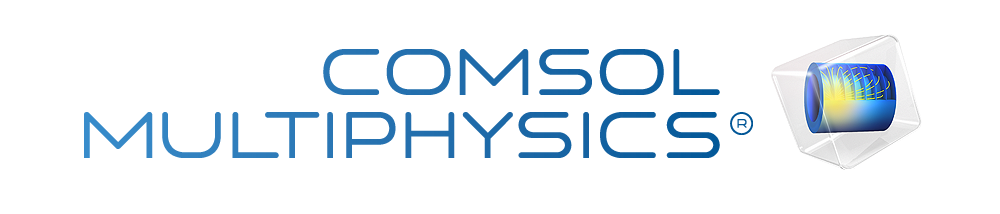 Simulation PPF reportContents1.	Global Definitions	1.1.	Functions	1.2.	Shared Properties	2.	Component	2.1.	Definitions	2.2.	Geometry	2.3.	Transport of Diluted Species	2.4.	Electrostatics	2.5.	Mesh	3.	Study_1 no bias	3.1.	Steady state	3.2.	Solver Configurations	4.	Study_2 PPF	4.1.	Time dependent	4.2.	Solver Configurations	5.	Results	5.1.	Dataset	5.2.	Tables	5.3.	Plot Groups	Global DefinitionsGlobal settingsUsed productsComputer informationFunctionsPiecewise 1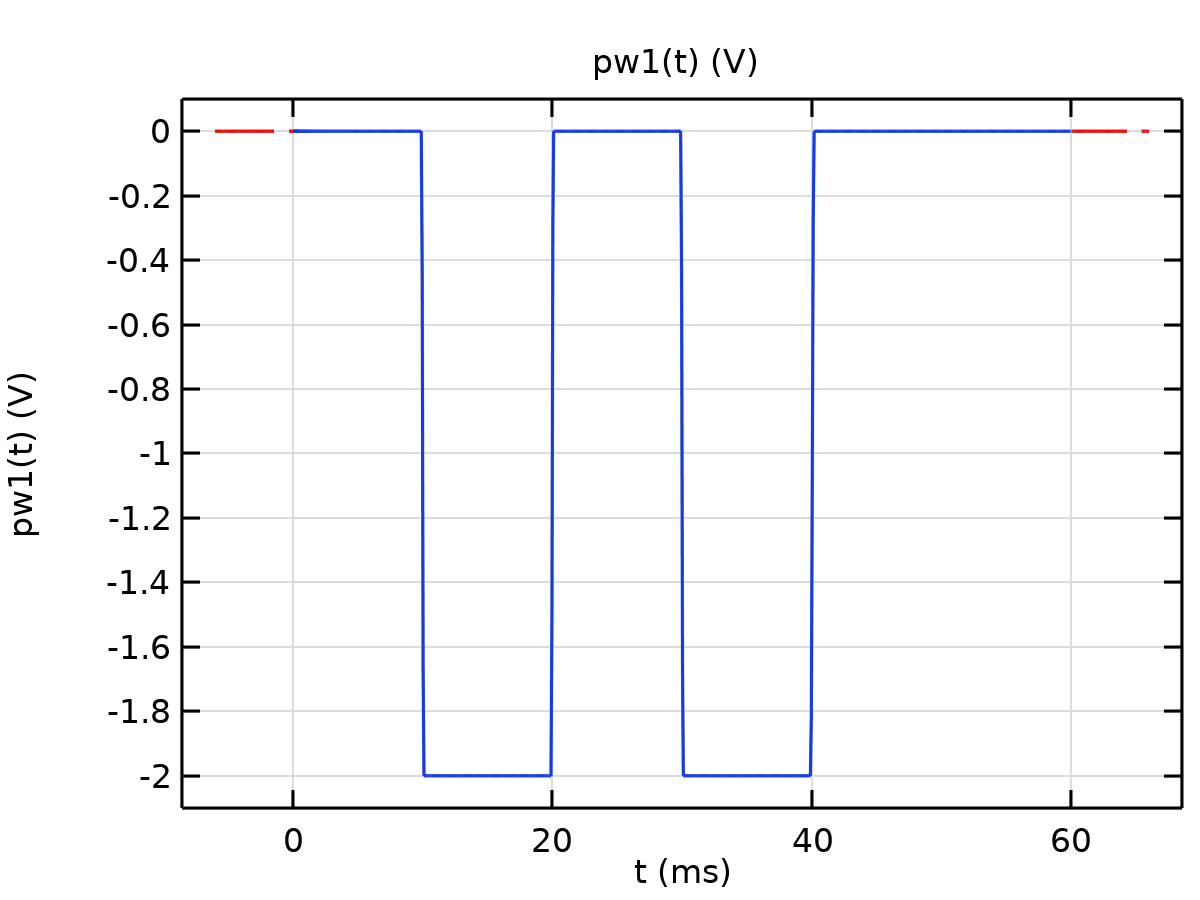 Piecewise 1DefinitionDefinitionUnitsShared PropertiesDefault Model InputsComponentSettingsDefinitionsCoordinate SystemsBoundary SystemCoordinate namesGeometry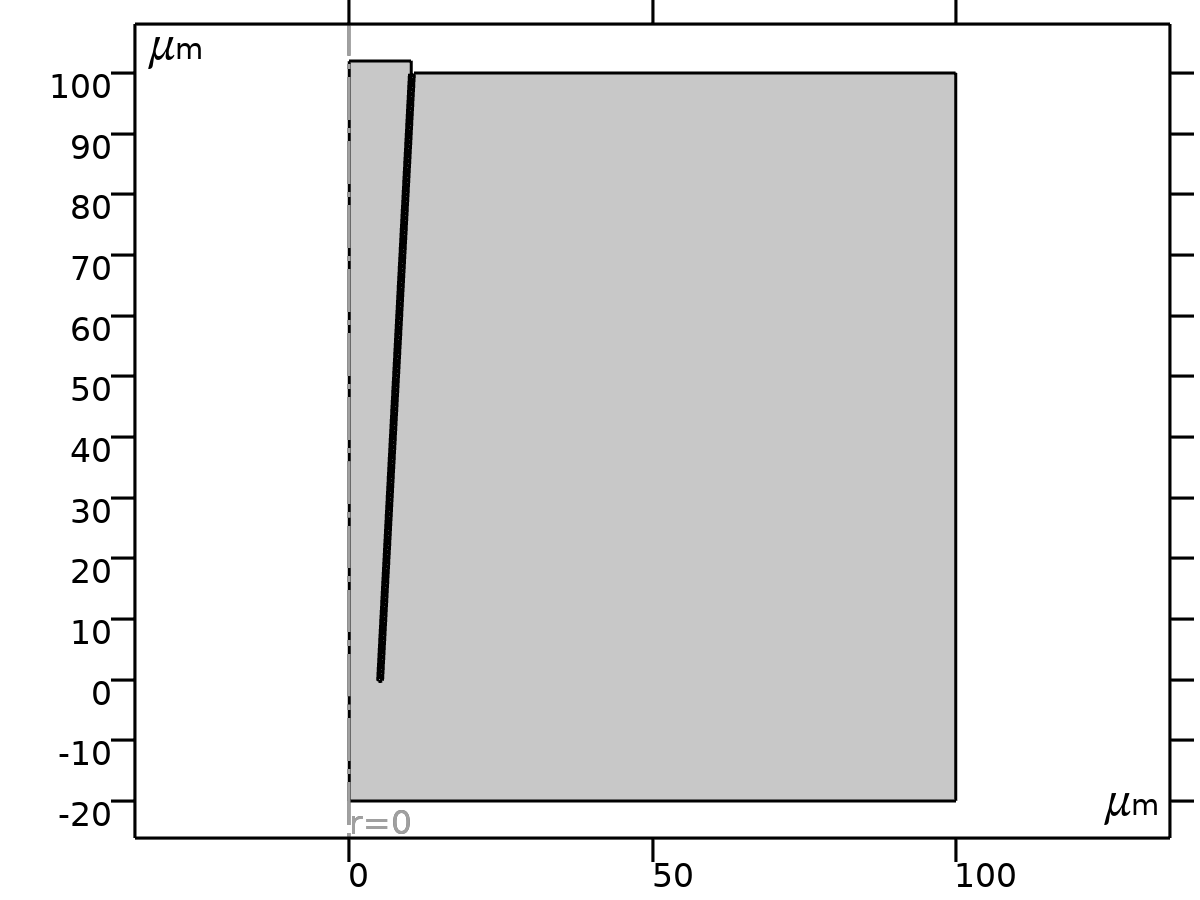 GeometryUnitsGeometry statisticsPolygon (pol1)Object typeCoordinatesCoordinatesBezier Polygon (b1)Polygon segmentsFillet (fil1)SettingsFillet 2 (fil2)SettingsTransport of Diluted SpeciesUsed products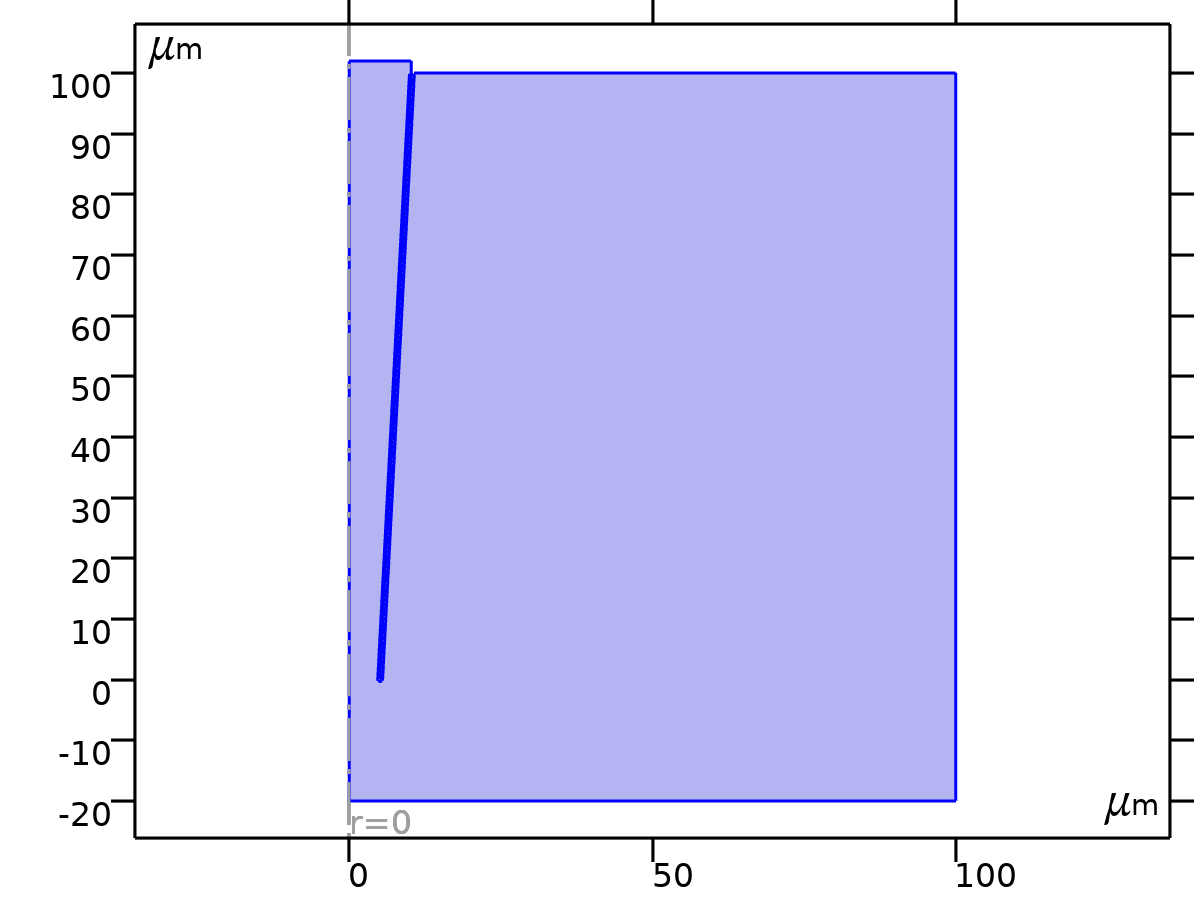 Transport of Diluted SpeciesSelectionEquations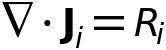 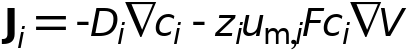 Interface SettingsDiscretizationSettingsSettingsTransport MechanismsSettingsVariablesTransport PropertiesTransport PropertiesSelectionEquations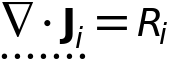 DiffusionSettingsMigration in Electric FieldSettingsCoordinate System SelectionSettingsModel InputSettingsVariablesShape functionsWeak ExpressionsAxial Symmetry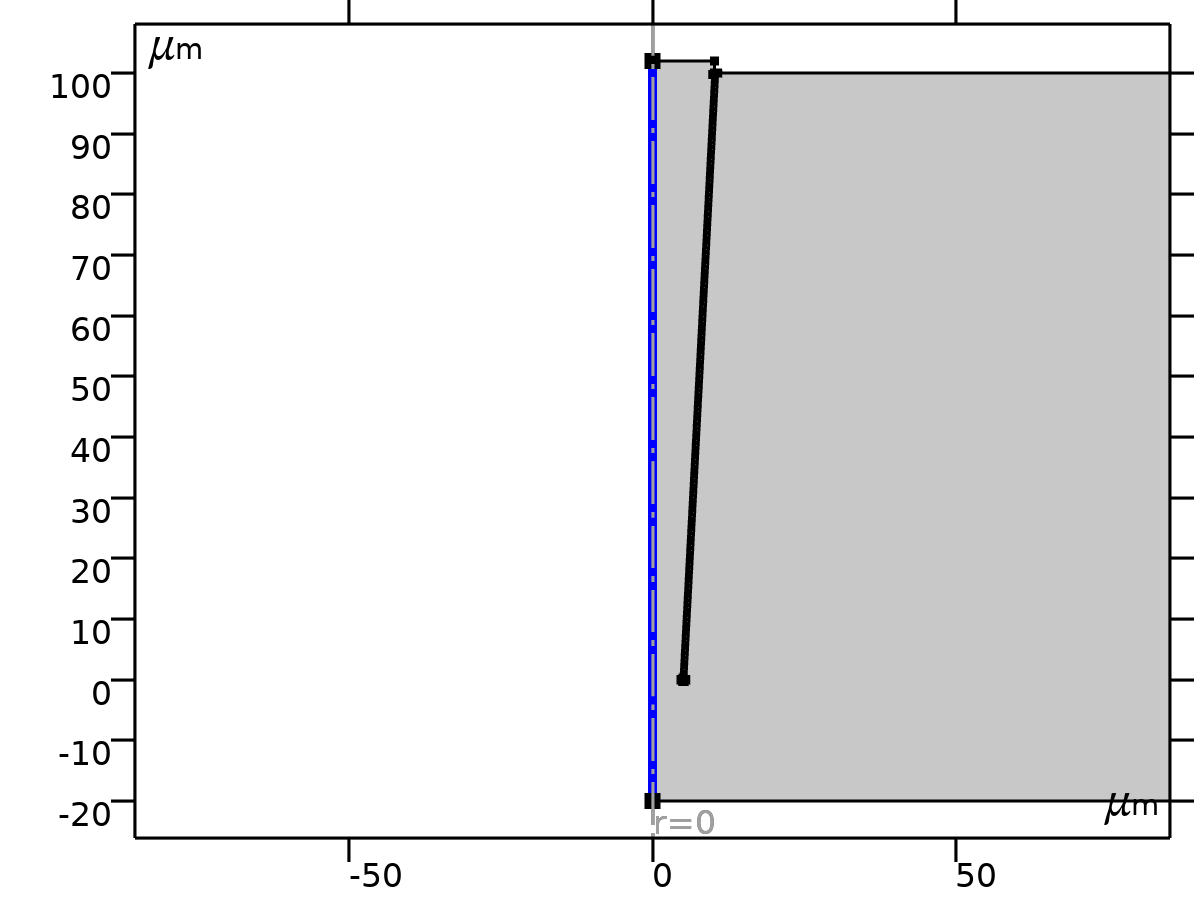 Axial SymmetrySelectionNo Flux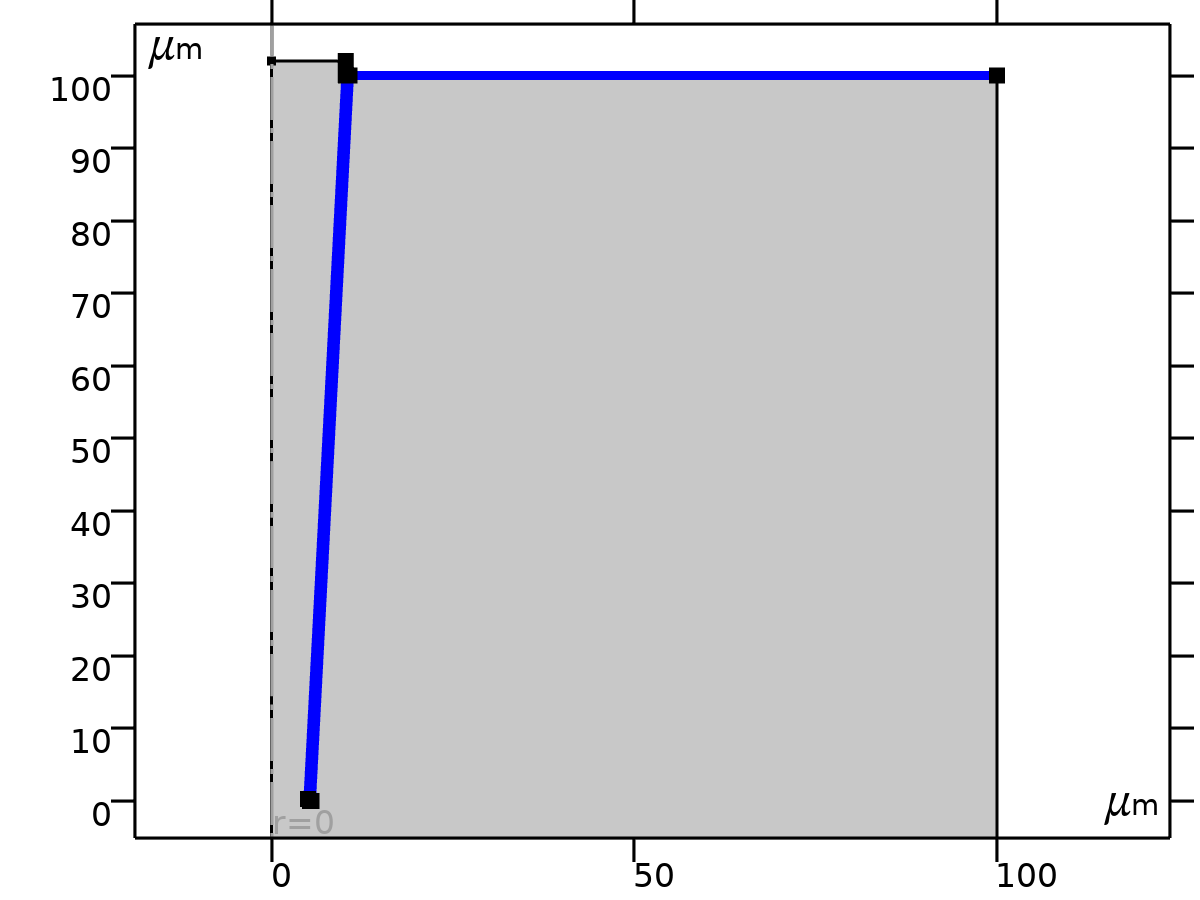 No FluxSelectionEquations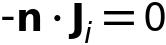 Initial ValuesInitial ValuesSelectionInitial ValuesSettingsVariablesConcentration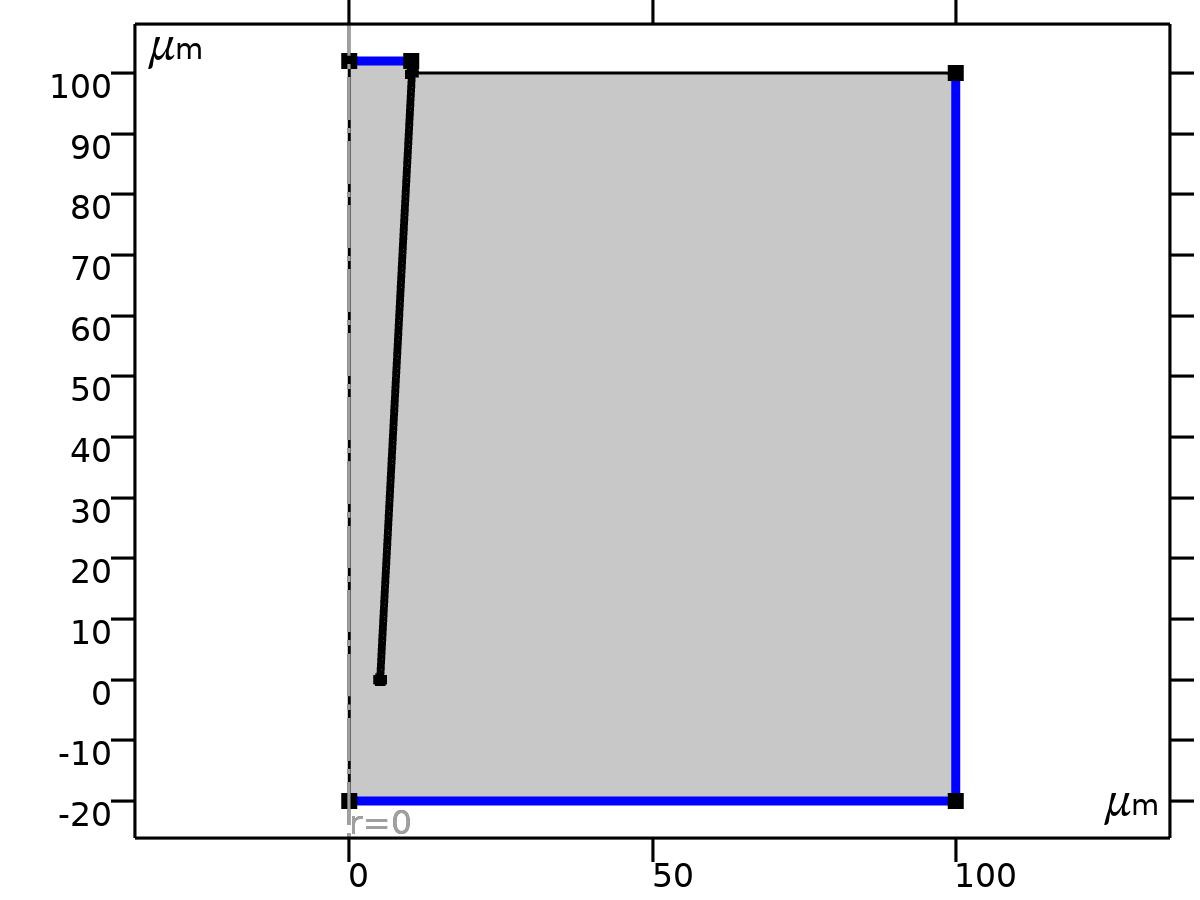 ConcentrationSelectionEquations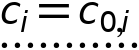 ConcentrationSettingsVariablesConstraintsElectrostaticsUsed productsElectrostaticsSelectionEquations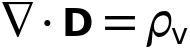 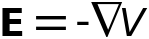 Interface SettingsDiscretizationSettingsManual Terminal Sweep SettingsSettingsVariablesCharge ConservationCharge ConservationSelectionEquations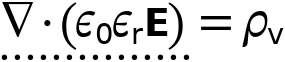 Constitutive Relation D-ESettingsCoordinate System SelectionSettingsVariablesShape functionsWeak ExpressionsAxial SymmetryAxial SymmetrySelectionZero Charge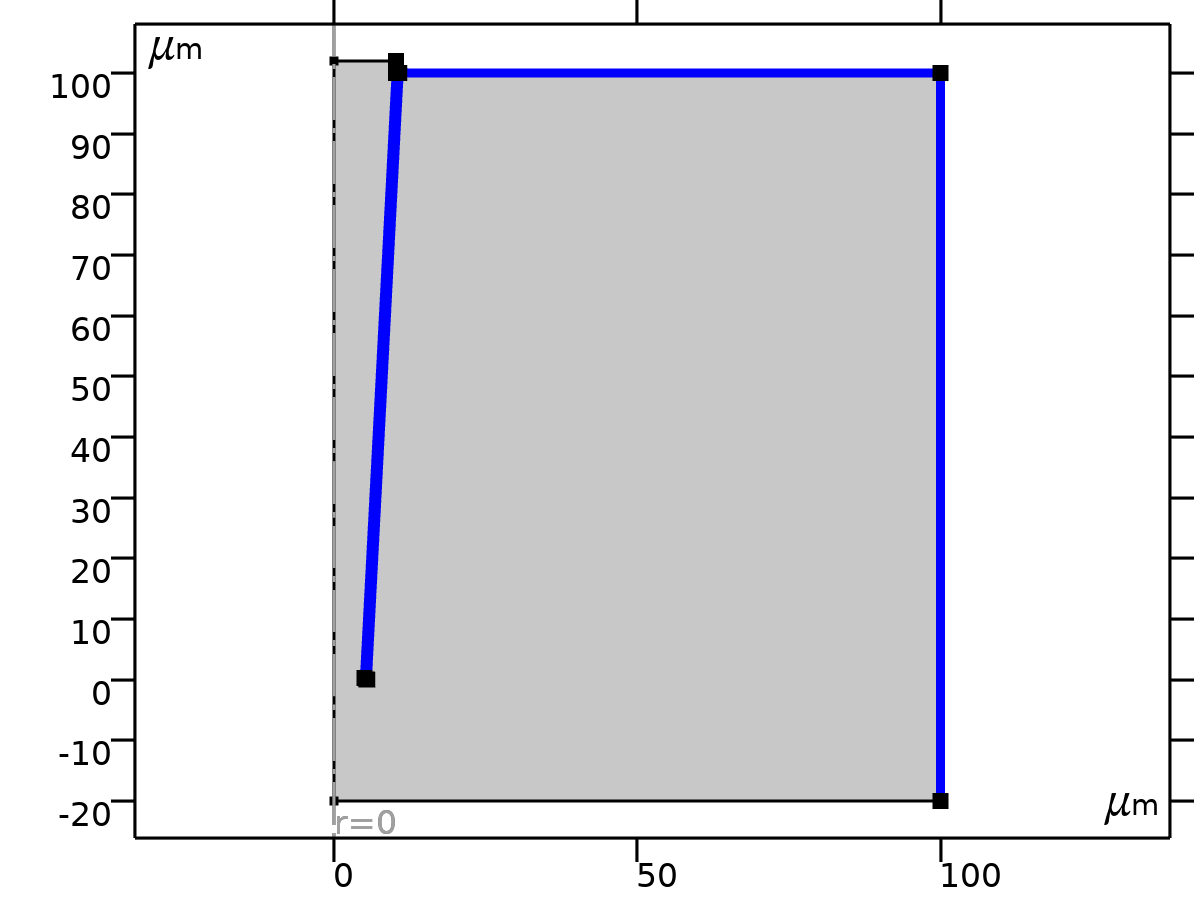 Zero ChargeSelectionEquations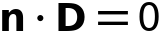 VariablesShape functionsInitial ValuesInitial ValuesSelectionSettingsSpace Charge DensitySpace Charge DensitySelectionEquations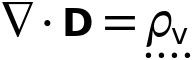 Coordinate System SelectionSettingsVariablesWeak ExpressionsSpace Charge Density 2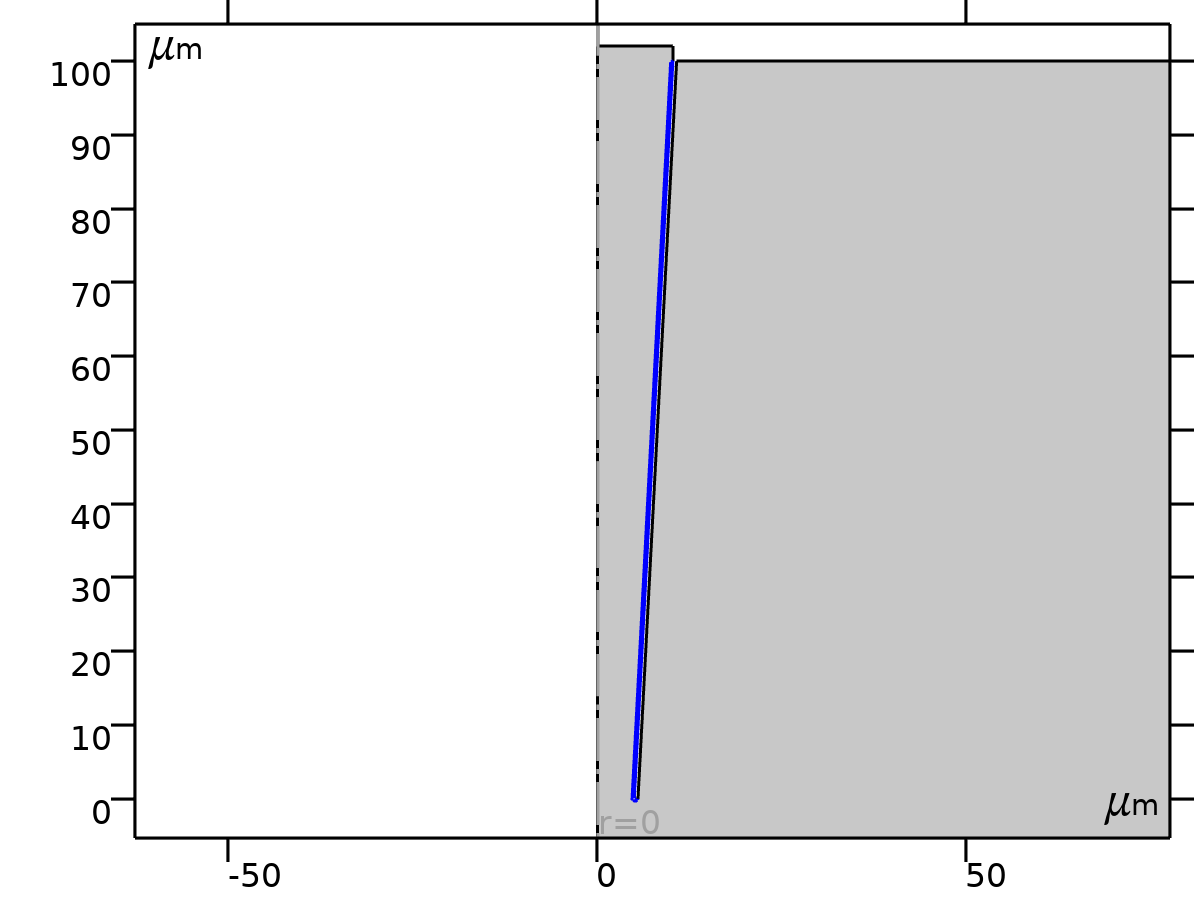 Space Charge Density 2SelectionEquationsCoordinate System SelectionSettingsVariablesWeak ExpressionsElectric Potential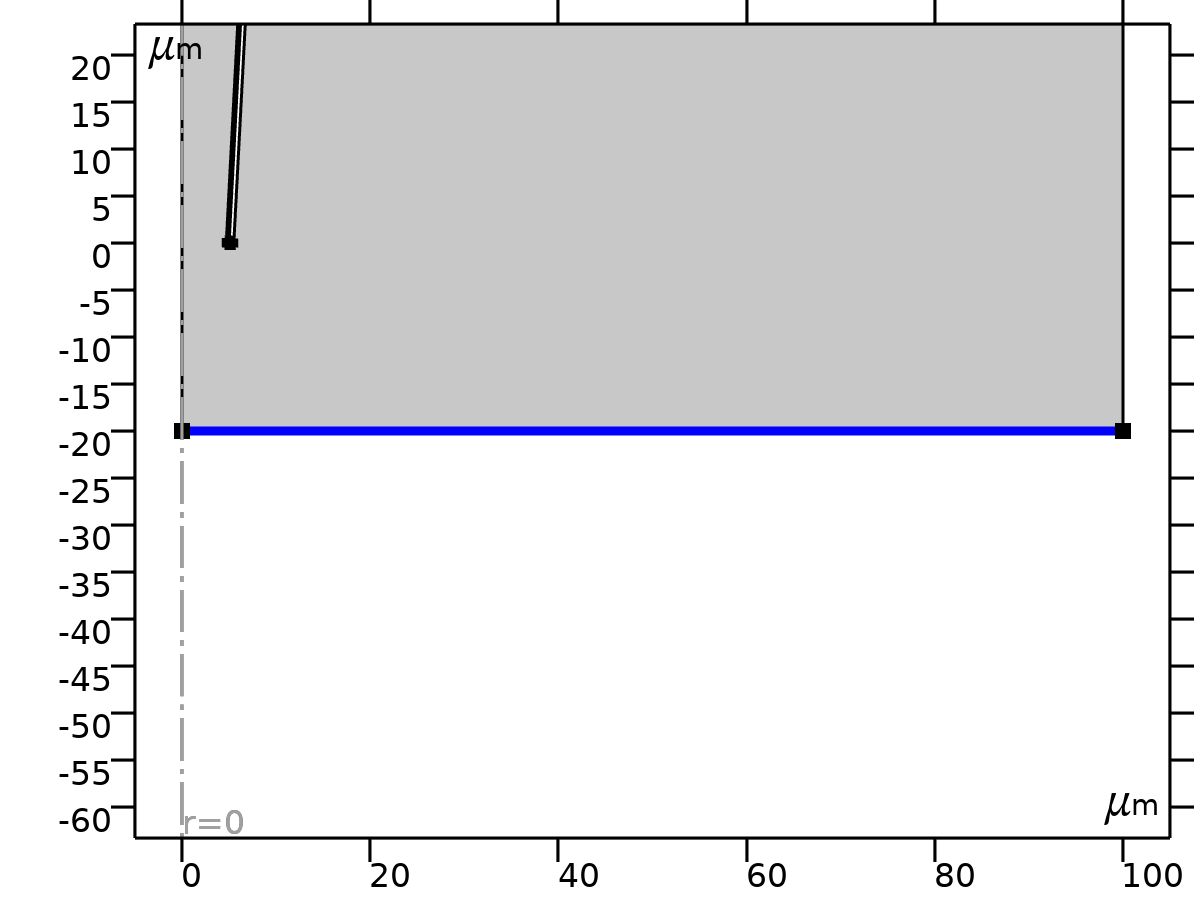 Electric PotentialSelectionEquations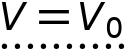 Electric PotentialSettingsVariablesConstraintsElectric Potential 2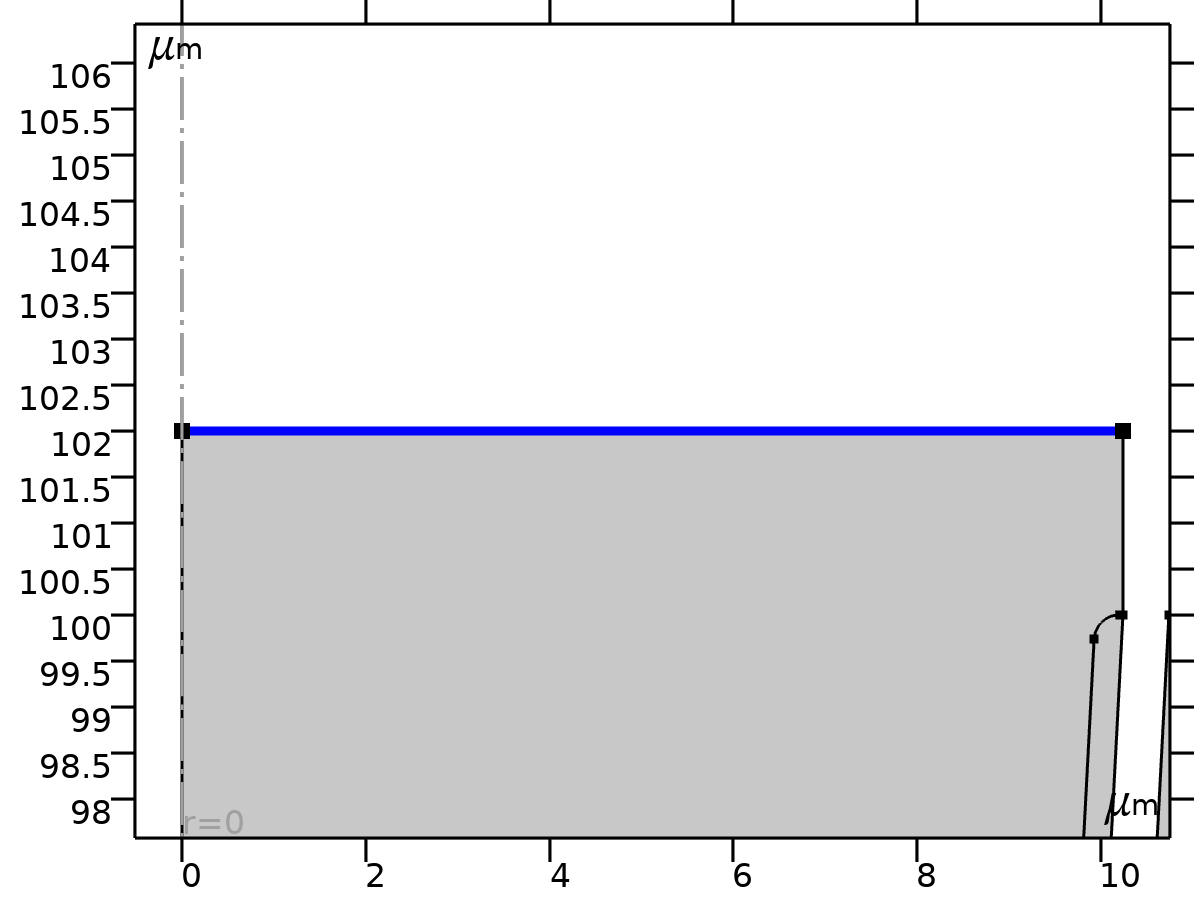 Electric Potential 2SelectionEquationsElectric PotentialSettingsVariablesConstraintsMesh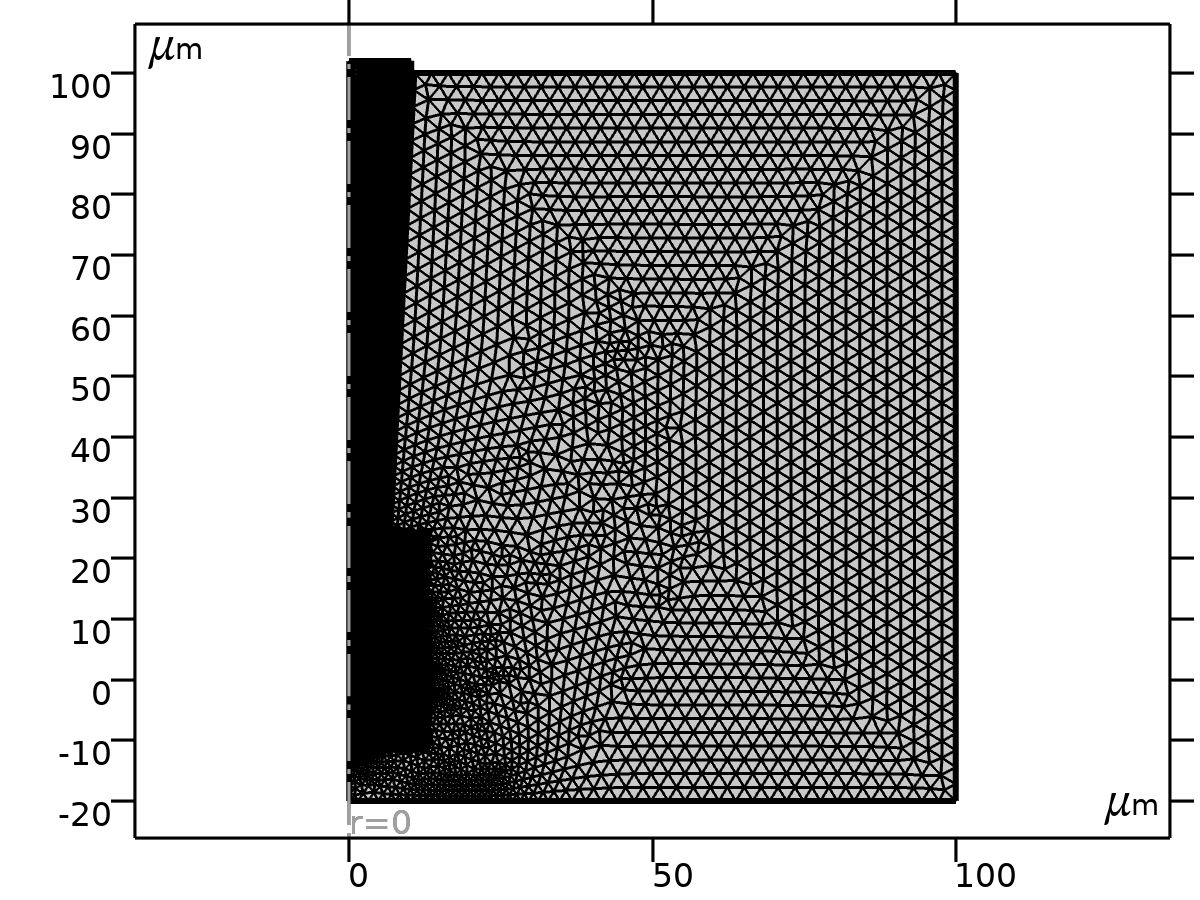 MeshSize (size)SettingsFree Triangular (ftri1)Selection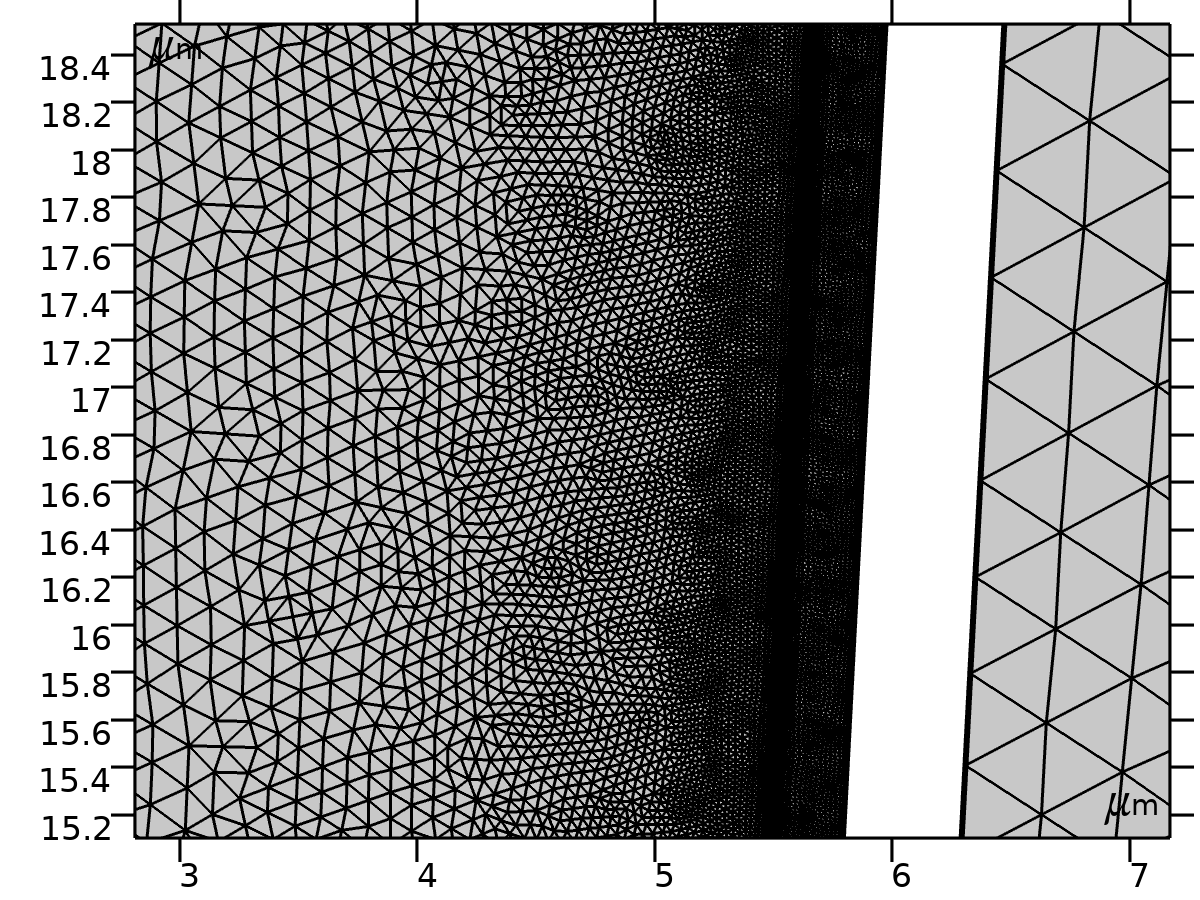 Free TriangularSize_Pim (size2)Selection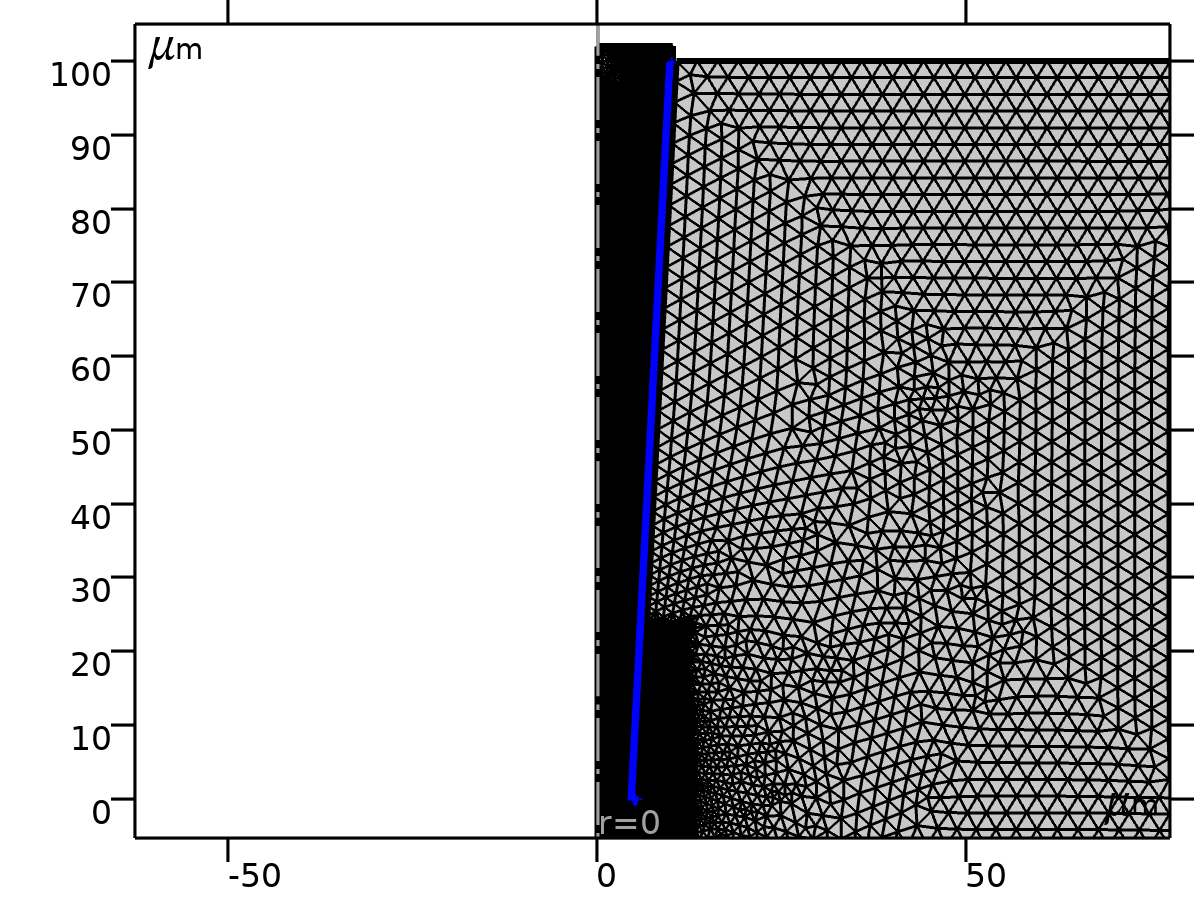 Size_PimSettingsSize_bulk (size1)Selection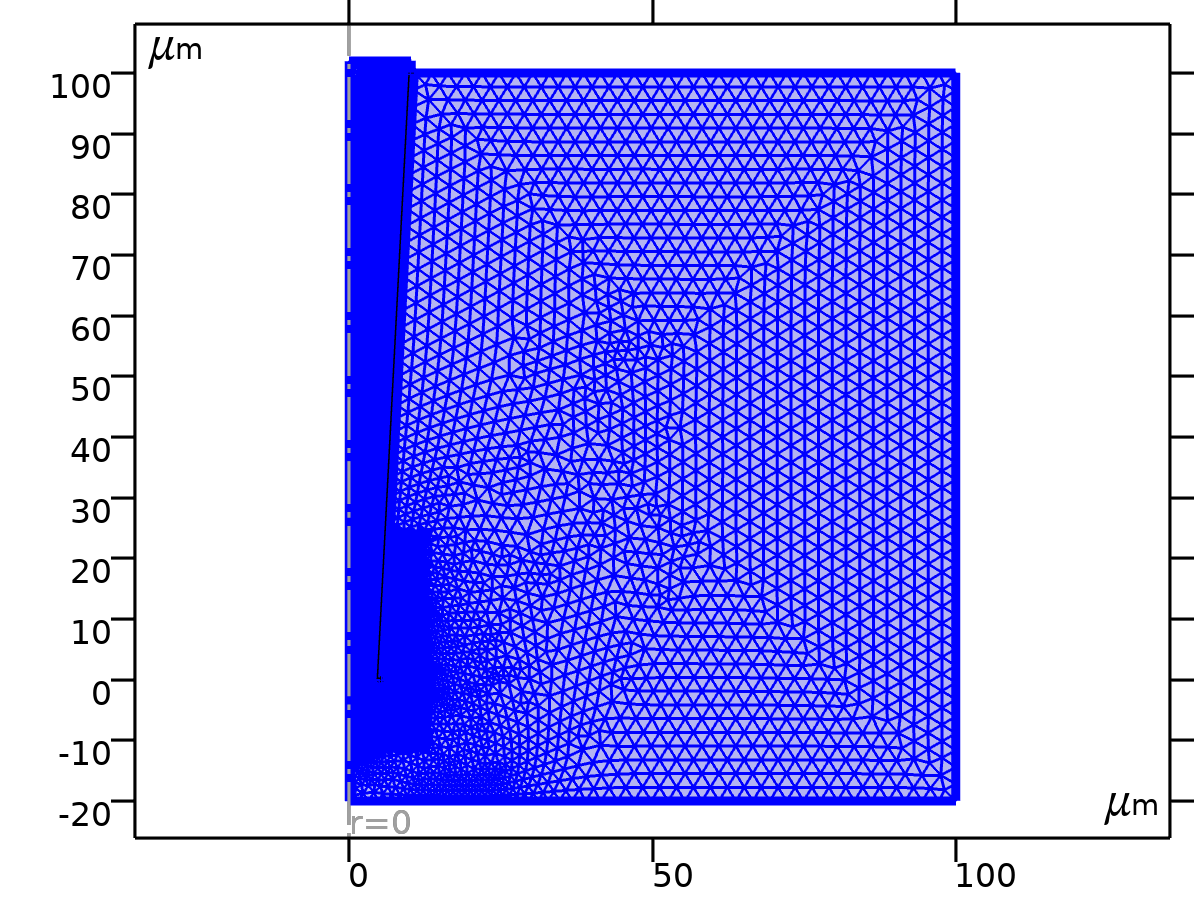 Size_bulkSettingsBoundary Layer (bl1)SelectionBoundary LayerBoundary Layer Properties (blp)Selection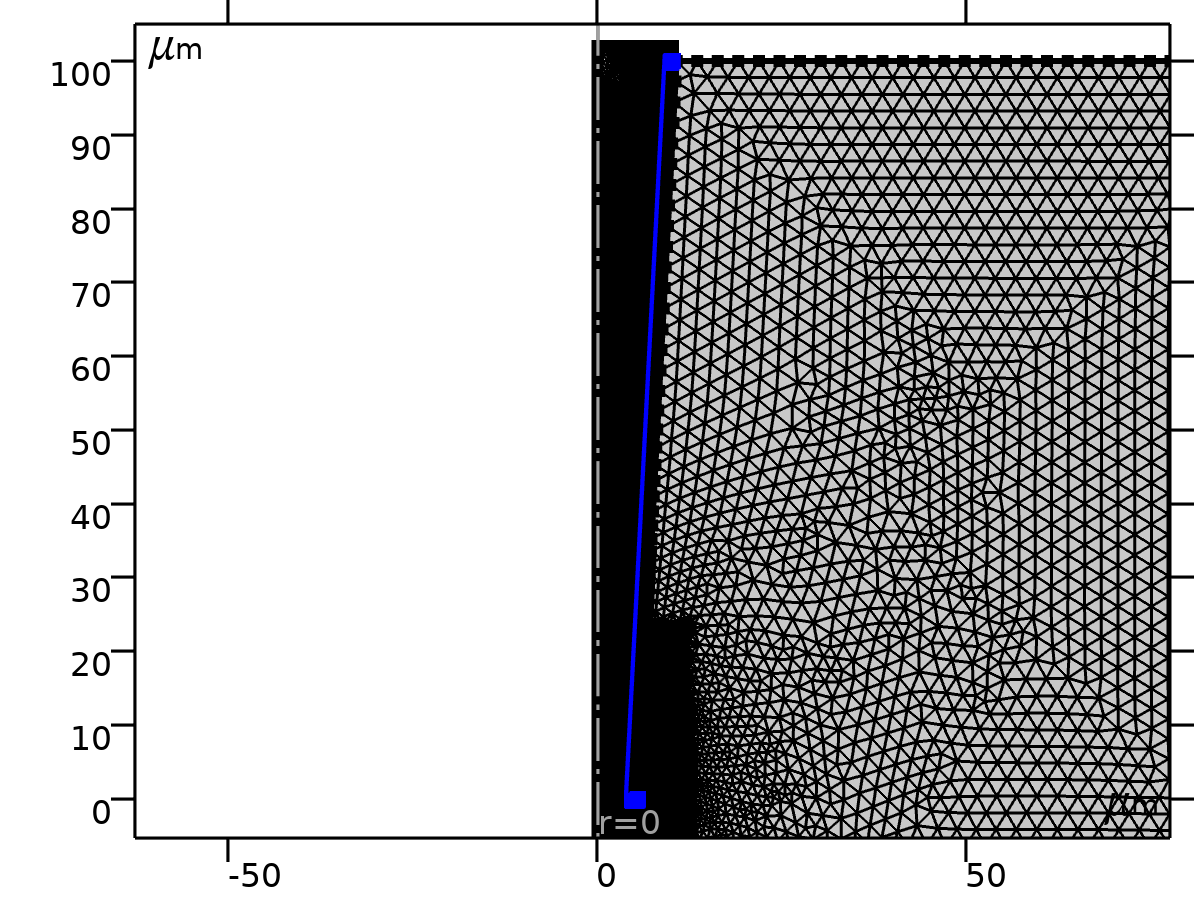 Boundary Layer PropertiesSettingsRefine (ref1)SelectionRefineSettingsStudy_1 no biasComputation informationSteady stateStudy settingsPhysics and variables selectionMesh selectionSolver ConfigurationsSolution 1Compile Equations: Steady state (st1)Study and stepDependent Variables 1 (v1)General浓度 (comp1.c) (comp1_c)General浓度 (comp1.c2) (comp1_c2)General电势 (comp1.V) (comp1_V)GeneralStationary Solver (s1)GeneralAdvanced Setting (aDef)Assembly settings全耦合 1 (fc1)GeneralMethod and terminationStudy_2 PPFComputation informationTime dependentStudy settingsStudy settingsValues of dependent variablesPhysics and variables selectionMesh selectionSolver ConfigurationsSolution 2Compile Equations: Time dependent (st1)Study and stepDependent Variables 1 (v1)GeneralInitial values of variables solved forResidual scalingInitial value calculation constantsConcentration (comp1.c) (comp1_c)GeneralConcentration (comp1.c2) (comp1_c2)GeneralElectric potential (comp1.V) (comp1_V)GeneralTime-Dependent Solver 1 (t1)GeneralTime steppingAdvanced (aDef)Assembly settingsFully Coupled 1 (fc1)GeneralMethod and terminationResultsDatasetGrid 1DDataParameter bounds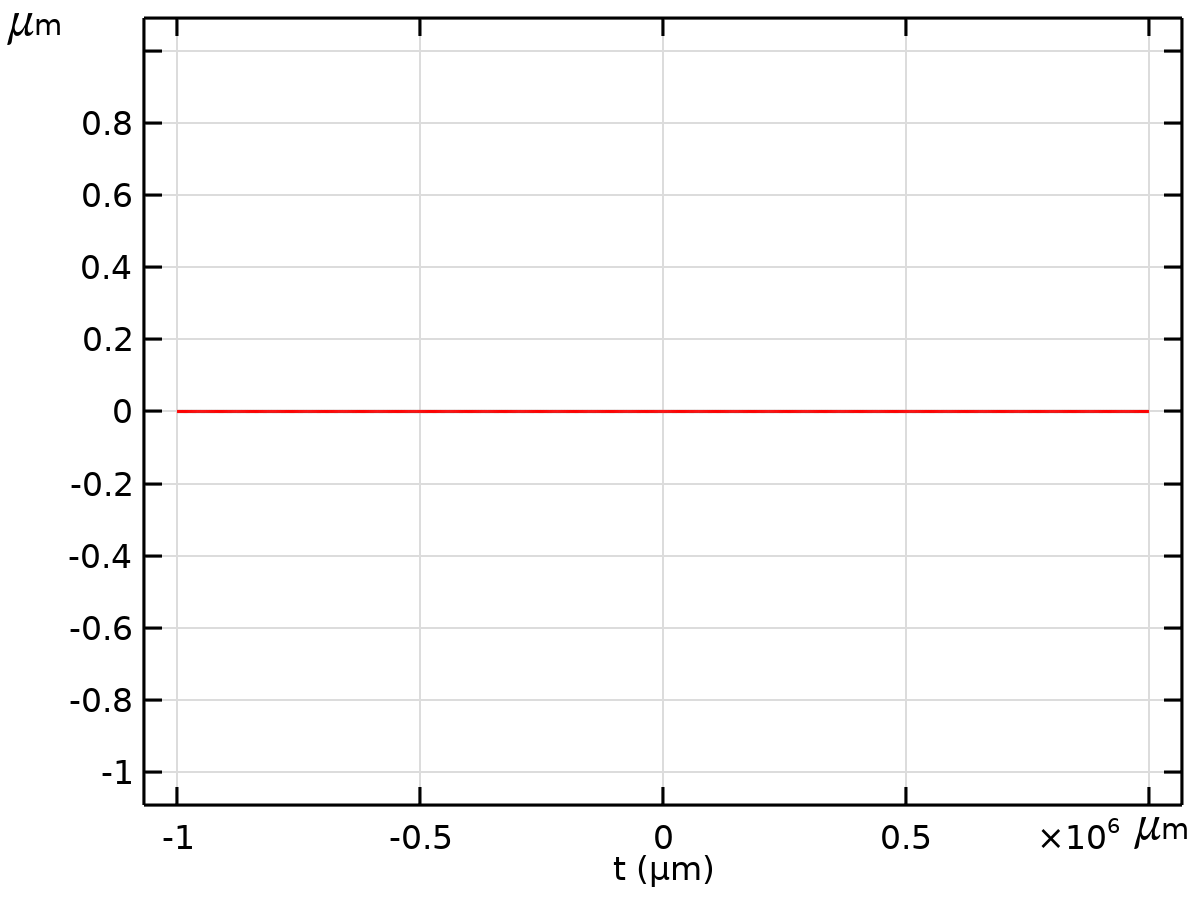 Dataset: Grid 1DStudy_1 no bias/Solution 1Solution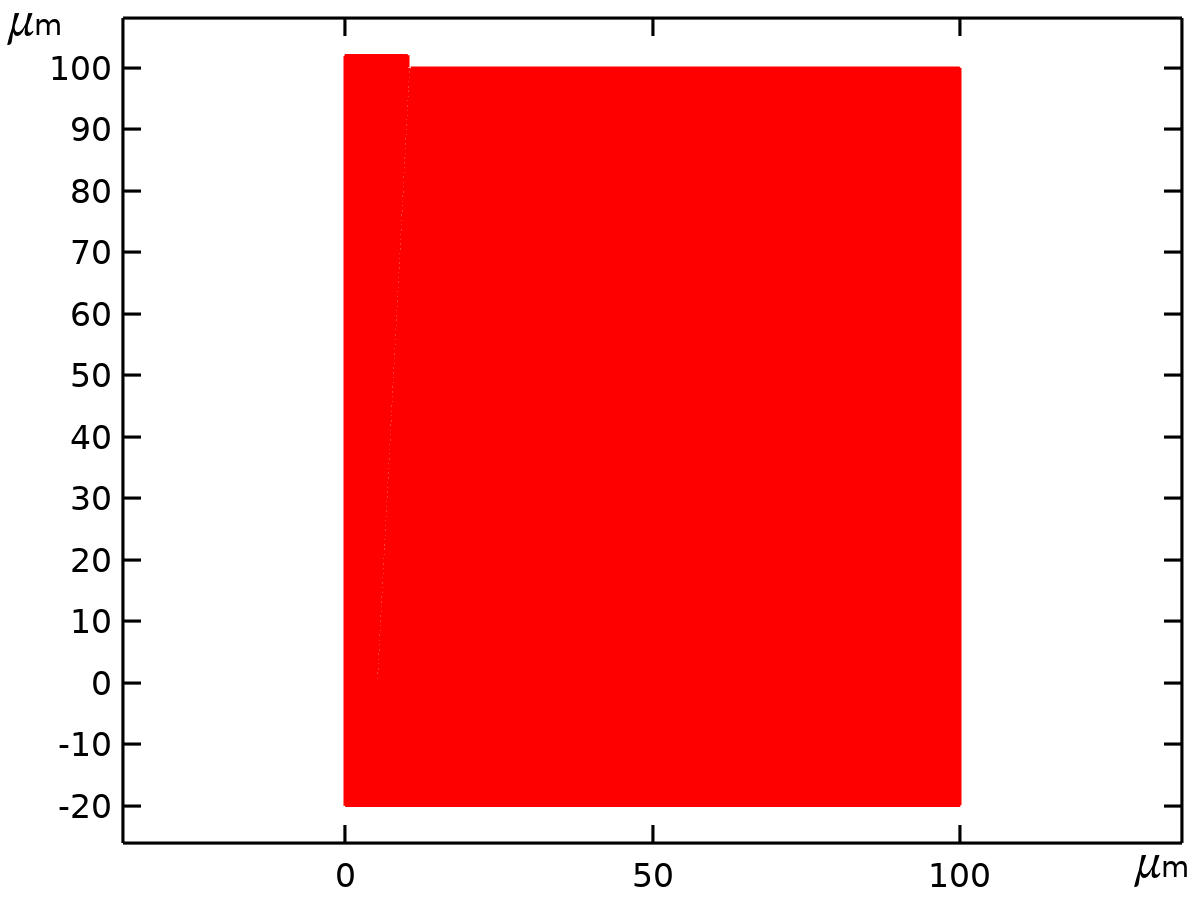 Dataset: Study_1 no bias/Solution 1Revolution 2DDataAxis dataRevolution layers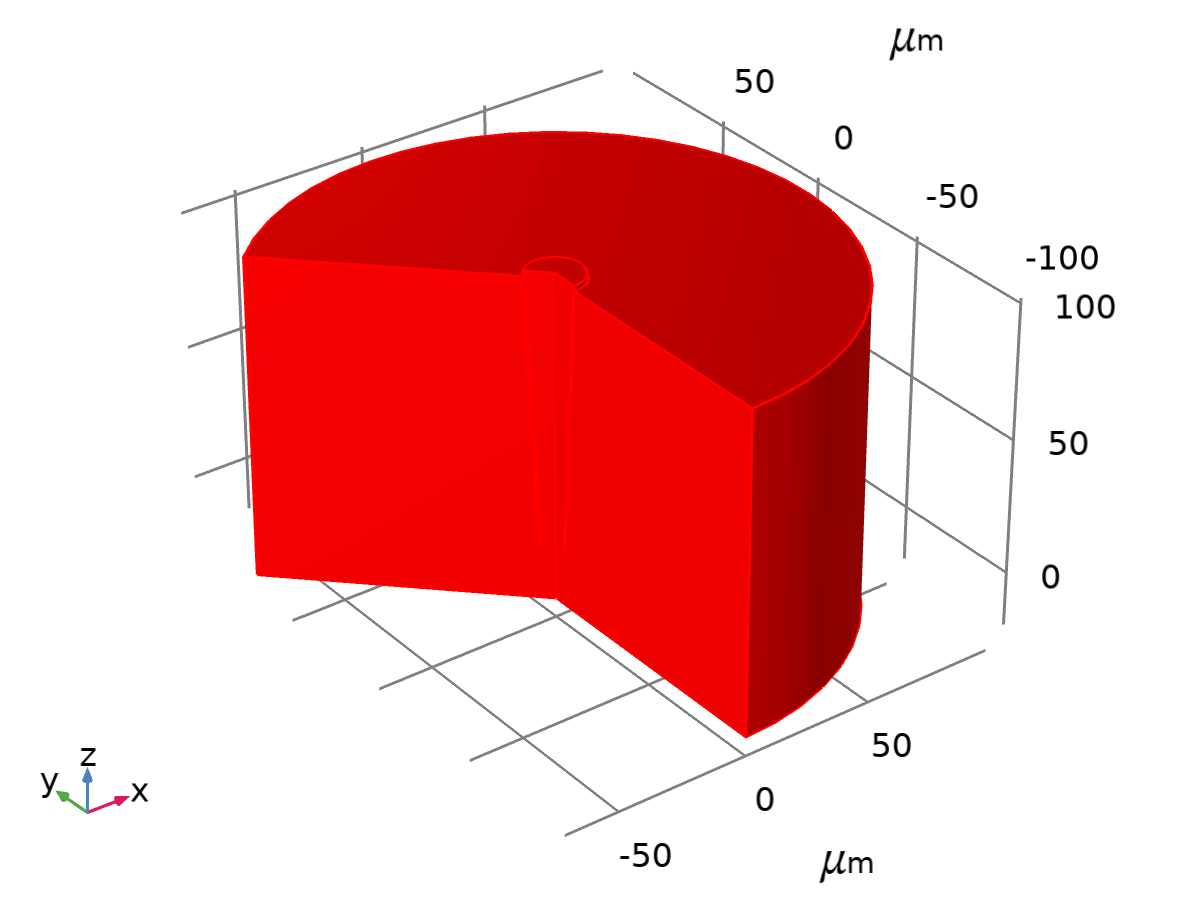 Dataset: Revolution 2DRevolution 2D_2DataAxis data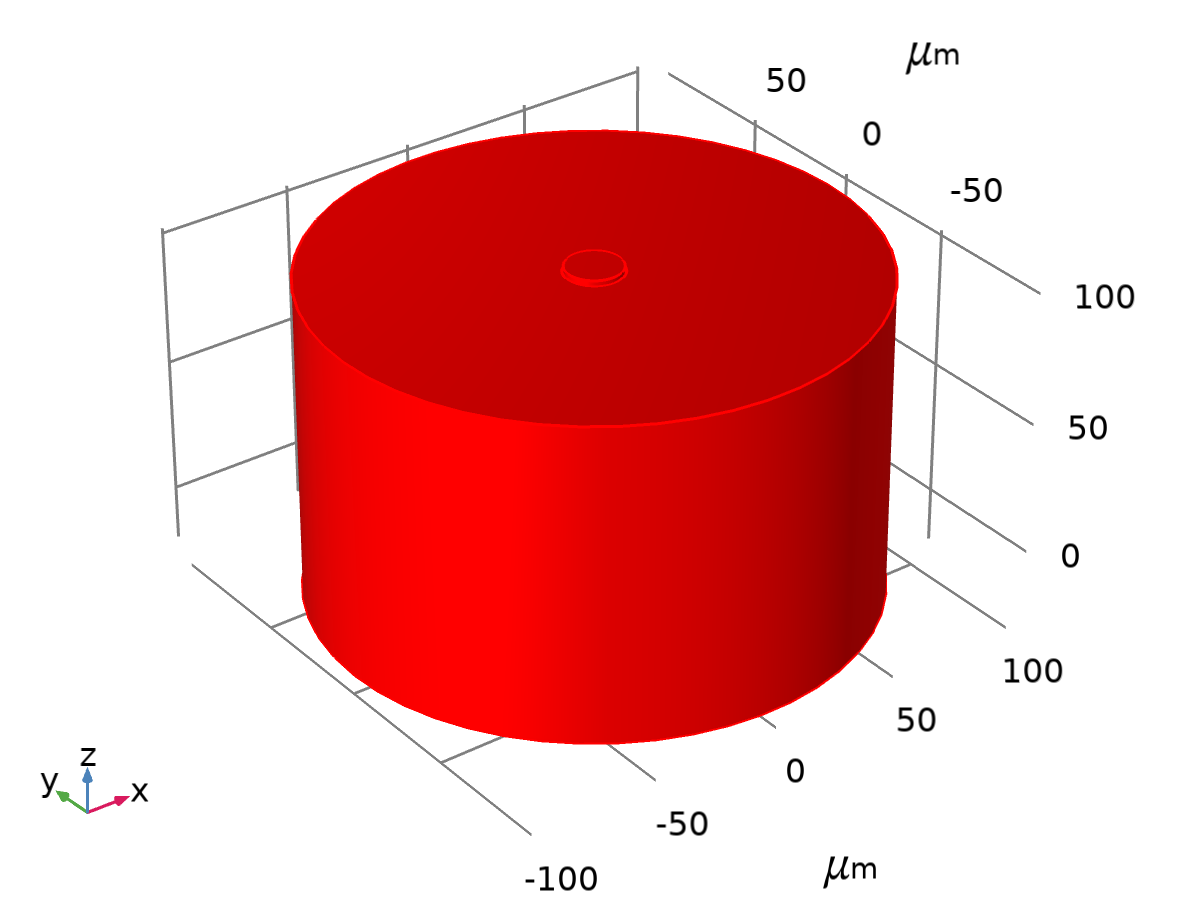 Dataset: Revolution 2D_2Study_2 1 V/Solve 2SolutionDataset: Study_2 1 V/Solve 2Revolution 2D_3DataAxis dataRevolution layersDataset: Revolution 2D_3表格Evaluation 2DInteractive 2D valuesPlot Groupsionic strength no bias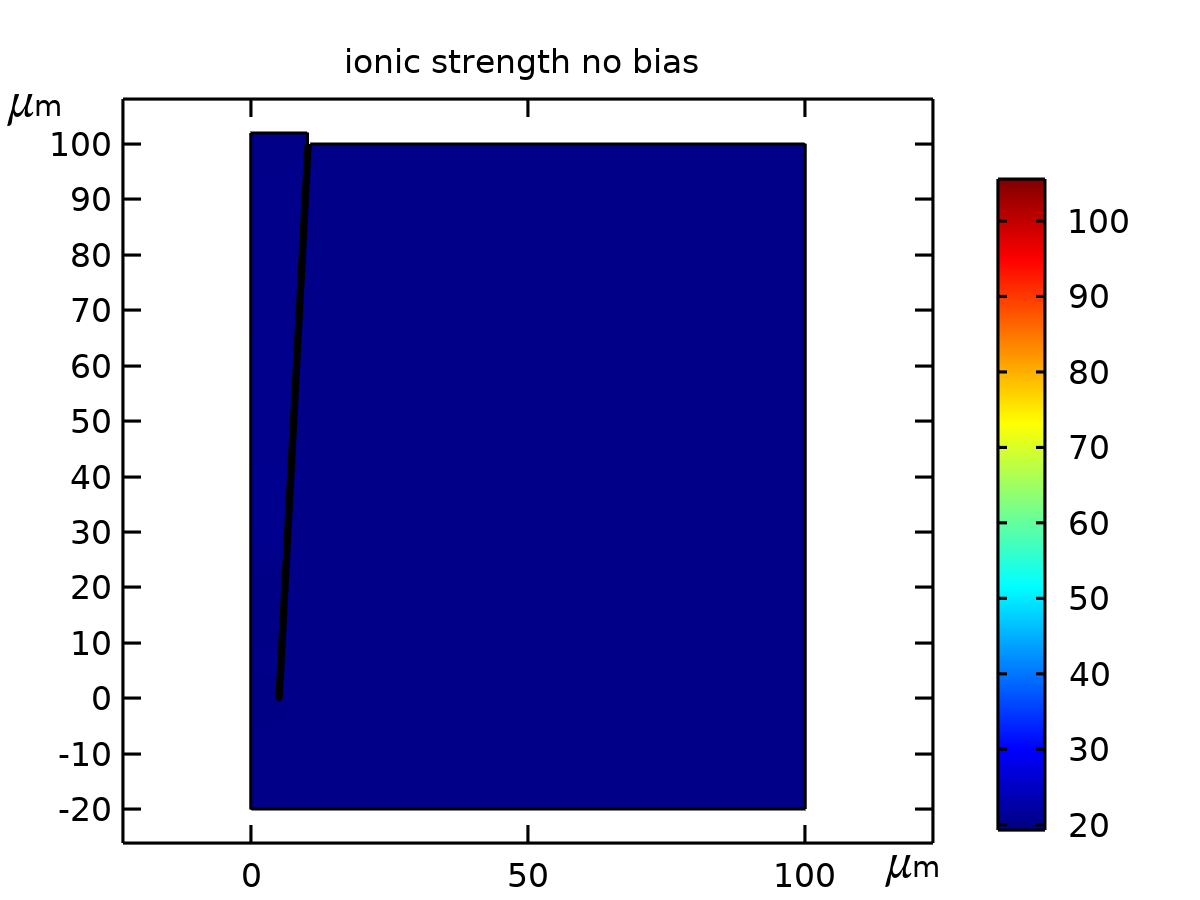 ionic strength no biaselectrical potential (0 s)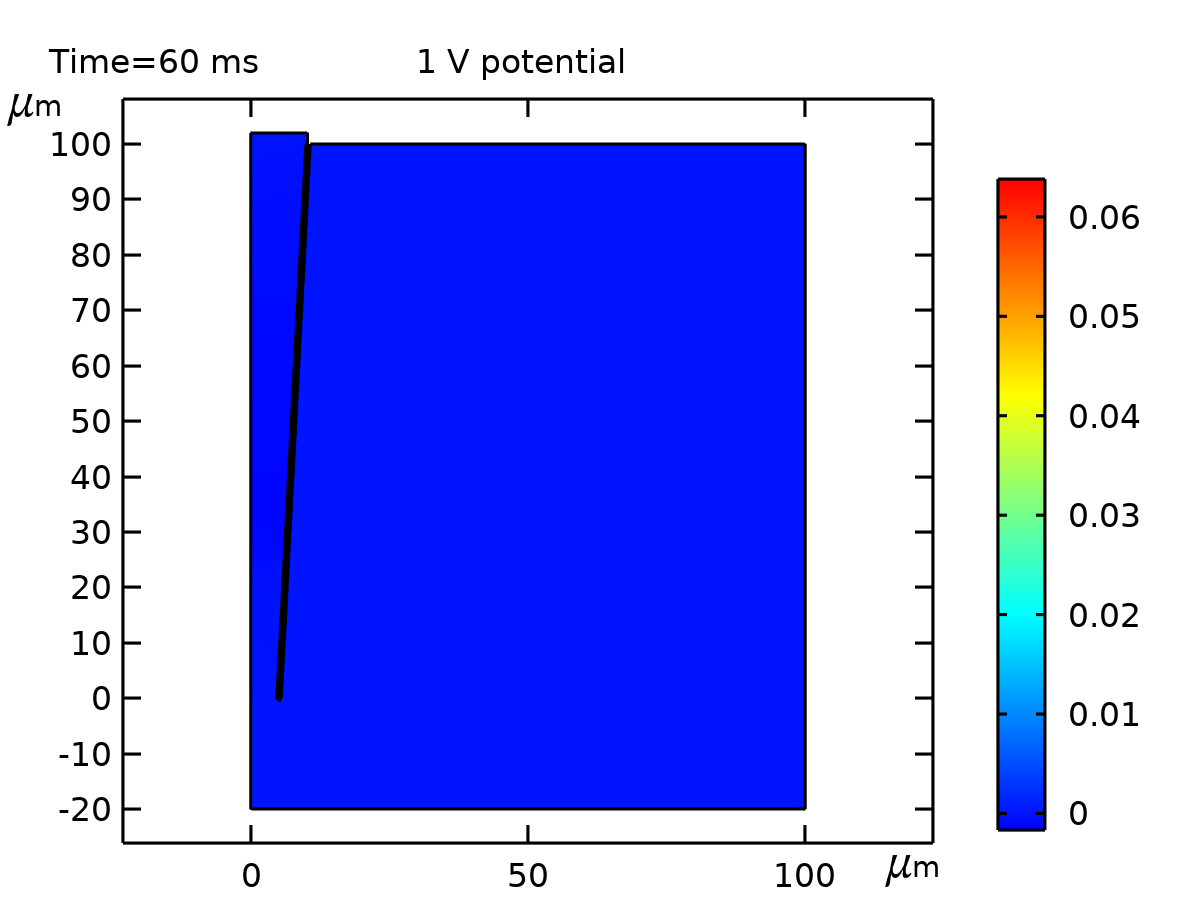 0 s potentialK (no bias)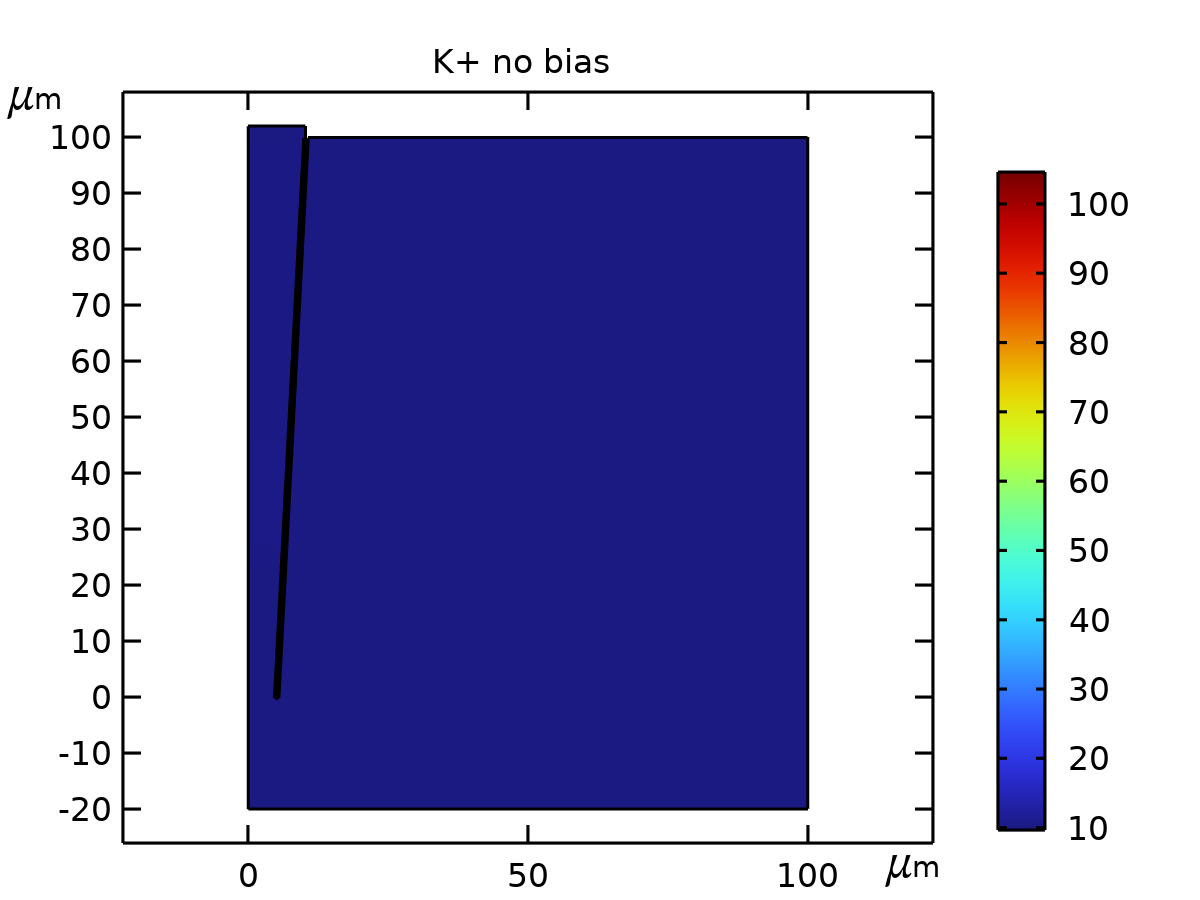 K+ no biasCl (no bias)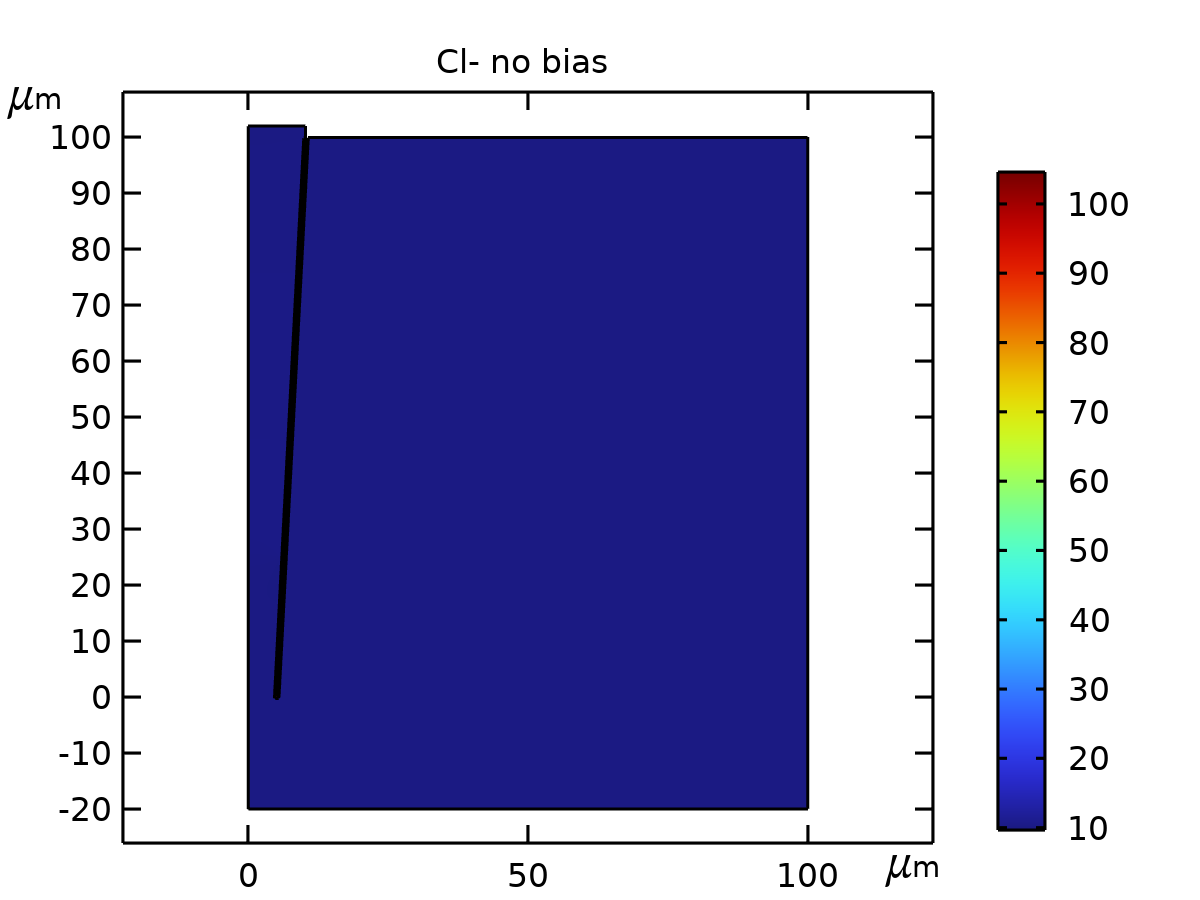 Cl- no biasK (0 s)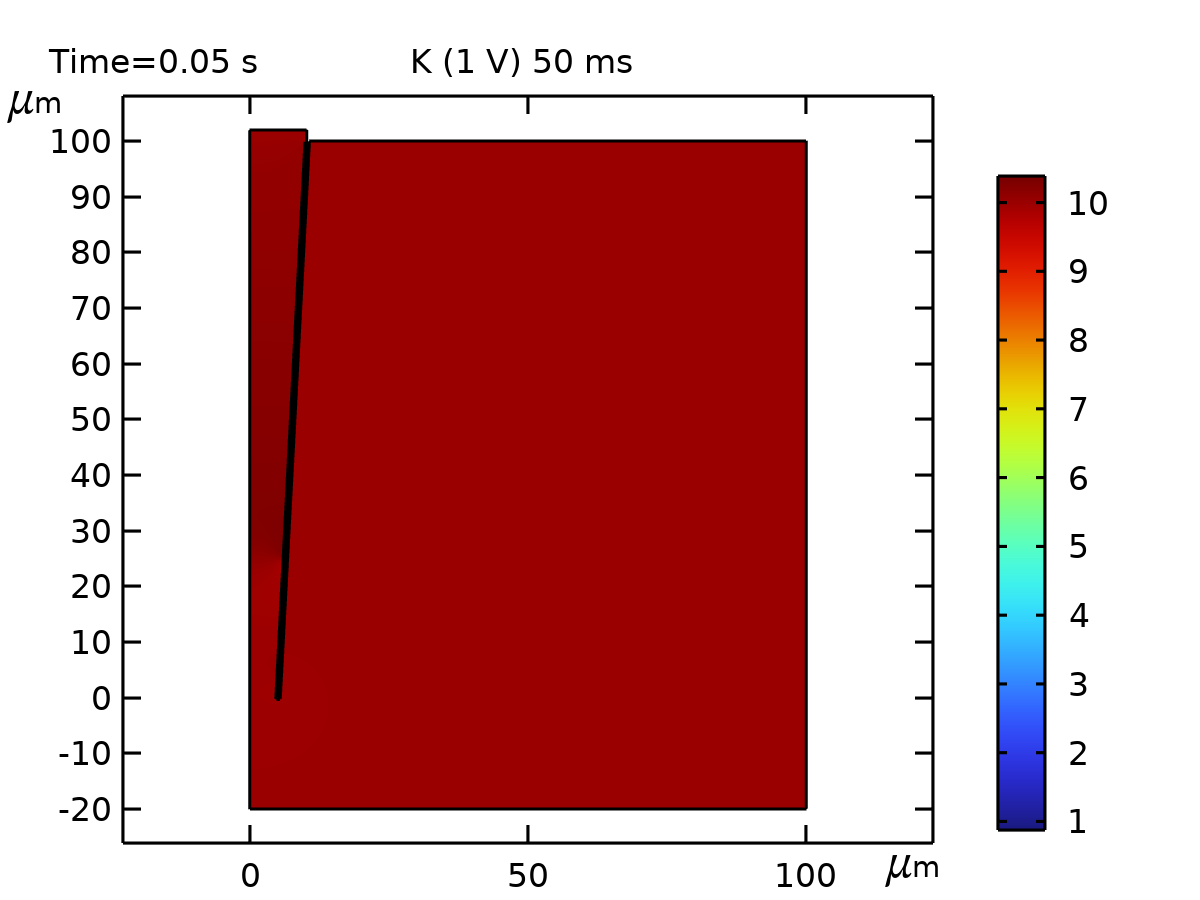 K 0 msCl (0 s)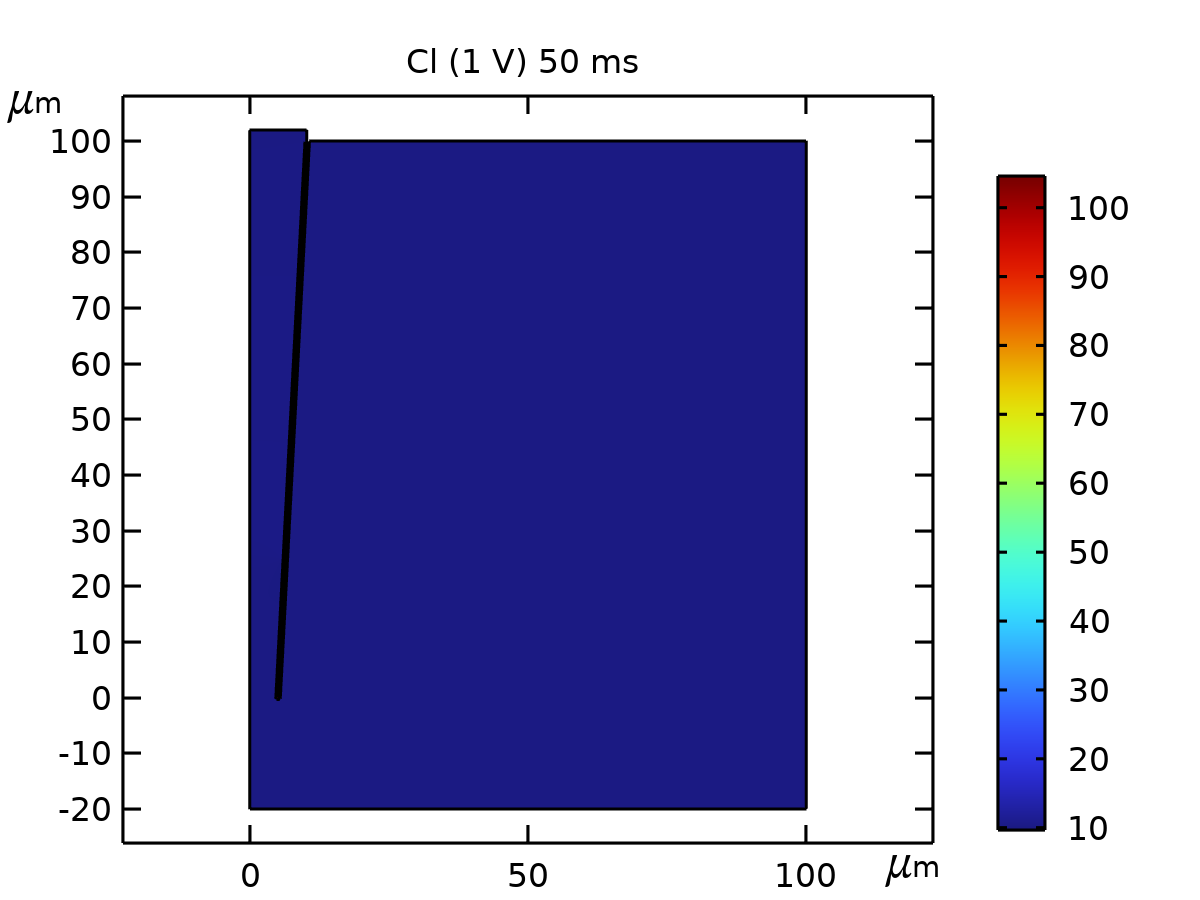 Cl  0 msReport dateNov 16, 2022, 9:54:44 PMDateNov 16, 2022, 7:08:19 PMNameSimulation PPF report.mphPathG:\xty\Simulation PPF report.mphVersionCOMSOL Multiphysics 6.0 (Build: 318)COMSOL MultiphysicsChemical Reaction Engineering ModuleCPUIntel(R) Xeon(R) CPU E5-2680 v4 @ 2.40GHz, 56 coresOperating systemWindows 7Function namepw1Function typePiecewiseDescriptionValueArgumenttExtrapolationConstantSmoothingContinuous second derivativeSize of transition zone0.01Smooth at endpointsOnStartEndFunction010010202203003040240600DescriptionValueArgumentsmsFunctionVTagcminptDescriptionValueUnit systemSame as global system (SI)Avoid inverted elements by curving interior domain elementsOffCoordinate system typeBoundary systemTagsys1FirstSecondThirdt1tonLength unitµmAngular unitdegDescriptionValueSpace dimension2Number of domains2Number of boundaries19Number of vertices18DescriptionValueTypeSolidDescriptionValueData sourceTabler (µm)z (µm)0-20100-2010010010.741005.505010.2410010.2410201020-20DescriptionValueControl points{{10.24, 9.94, 4.7, 4.7, 5.5, 5.5, 5, 10.24}, {100, 100, 0, -0.3, -0.3, 0, 0, 100}}Degree{1, 1, 1, 1, 1, 1, 1}Weights{1, 1, 1, 1, 1, 1, 1, 1, 1, 1, 1, 1, 1, 1}TypeSolidDescriptionValueRadius0.28DescriptionValueRadius0.28COMSOL MultiphysicsChemical Reaction Engineering ModuleGeometric entity levelDomainSelectionGeometry geom1: Dimension 2: All domainsDescriptionValueConcentrationLinearDescriptionValueEquation formStudy controlledDescriptionValueConvectionOffMigration in electric fieldOnMass transfer in porous mediaOffNameExpressionUnitDescriptionSelectionDetailstds.d11Out-of-plane geometry extensionGlobaltds.nrnr1Normal vector, r componentBoundaries 4–6, 9, 11, 15–16, 18–19tds.nphi01Normal vector, phi componentBoundaries 4–6, 9, 11, 15–16, 18–19tds.nznz1Normal vector, z componentBoundaries 4–6, 9, 11, 15–16, 18–19tds.nrdnr1Normal vector, r componentBoundaries 1–3, 7–8, 10, 12–14, 17tds.nphi01Normal vector, phi componentBoundaries 1–3, 7–8, 10, 12–14, 17tds.nzdnz1Normal vector, z componentBoundaries 1–3, 7–8, 10, 12–14, 17tds.nrmeshnrmesh1Normal vector (mesh), r componentBoundaries 4–6, 9, 11, 15–16, 18–19tds.nphimesh01Normal vector (mesh), phi componentBoundaries 4–6, 9, 11, 15–16, 18–19tds.nzmeshnzmesh1Normal vector (mesh), z componentBoundaries 4–6, 9, 11, 15–16, 18–19tds.nrmeshdnrmesh1Normal vector (mesh), r componentBoundaries 1–3, 7–8, 10, 12–14, 17tds.nphimesh01Normal vector (mesh), phi componentBoundaries 1–3, 7–8, 10, 12–14, 17tds.nzmeshdnzmesh1Normal vector (mesh), z componentBoundaries 1–3, 7–8, 10, 12–14, 17tds.nrcroot.nrc/tds.ncLen1Normal vector, r componentBoundaries 1–19tds.nphic01Normal vector, phi componentBoundaries 1–19tds.nzcroot.nzc/tds.ncLen1Normal vector, z componentBoundaries 1–19tds.ncLensqrt(root.nrc^2+root.nzc^2+eps)1Help variableBoundaries 1–19tds.R_c0mol/(m³·s)Total rate expressionDomains 1–2+ operationtds.cP_c0mol/kgConcentration species adsorbed to the solidDomains 1–2+ operationtds.cP_c0mol/kgConcentration species adsorbed to the solidBoundaries 1–19+ operationtds.KP_c0m³/kgAdsorption isotherm, first concentration derivativeDomains 1–2+ operationtds.KP_c0m³/kgAdsorption isotherm, first concentration derivativeBoundaries 1–19+ operationtds.Rads_c0mol/(m³·s)Total adsorption rateDomains 1–2+ operationtds.DiT_c0m²/sTurbulent diffusivityDomains 1–2tds.cVar_ccmol/m³SpeciesBoundaries 1–19tds.R_c20mol/(m³·s)Total rate expressionDomains 1–2+ operationtds.cP_c20mol/kgConcentration species adsorbed to the solidDomains 1–2+ operationtds.cP_c20mol/kgConcentration species adsorbed to the solidBoundaries 1–19+ operationtds.KP_c20m³/kgAdsorption isotherm, first concentration derivativeDomains 1–2+ operationtds.KP_c20m³/kgAdsorption isotherm, first concentration derivativeBoundaries 1–19+ operationtds.Rads_c20mol/(m³·s)Total adsorption rateDomains 1–2+ operationtds.DiT_c20m²/sTurbulent diffusivityDomains 1–2tds.cVar_c2c2mol/m³SpeciesBoundaries 1–19tds.poro11PorosityDomains 1–2tds.theta_g01Gas volume fractionDomains 1–2tds.theta_l11Liquid volume fractionDomains 1–2tds.thetatds.poro1Mobile fluid volume fractionDomains 1–2Geometric entity levelDomainSelectionGeometry geom1: Dimension 2: All domainsDescriptionValueSourceMaterialMaterialNoneDiffusion coefficientUser definedDiffusion coefficient{{1.957e-9[m^2/s], 0, 0}, {0, 1.957e-9[m^2/s], 0}, {0, 0, 1.957e-9[m^2/s]}}Diffusion coefficientUser definedDiffusion coefficient{{2.032e-9[m^2/s], 0, 0}, {0, 2.032e-9[m^2/s], 0}, {0, 0, 2.032e-9[m^2/s]}}DescriptionValueElectric potentialElectric potential (es)MobilityNernst - Einstein relationCharge number{1, -1}DescriptionValueCoordinate systemGlobal coordinate systemDescriptionValueTemperatureUser definedTemperature293.15[K]NameExpressionUnitDescriptionSelectionDetailsdomflux.cr2*(tds.dflux_cr+tds.mflux_cr)*pi*r*tds.dmol/(m·s)Domain flux, r componentDomains 1–2domflux.cz2*(tds.dflux_cz+tds.mflux_cz)*pi*r*tds.dmol/(m·s)Domain flux, z componentDomains 1–2domflux.c2r2*(tds.dflux_c2r+tds.mflux_c2r)*pi*r*tds.dmol/(m·s)Domain flux, r componentDomains 1–2domflux.c2z2*(tds.dflux_c2z+tds.mflux_c2z)*pi*r*tds.dmol/(m·s)Domain flux, z componentDomains 1–2tds.ndflux_ctds.dflux_cr*tds.nrc+tds.dflux_cphi*tds.nphic+tds.dflux_cz*tds.nzcmol/(m²·s)Normal diffusive fluxBoundaries 2–19tds.nmflux_ctds.mflux_cr*tds.nrc+tds.mflux_cphi*tds.nphic+tds.mflux_cz*tds.nzcmol/(m²·s)Normal electrophoretic fluxBoundaries 2–19tds.ntflux_ctds.bndFlux_cmol/(m²·s)Normal total fluxBoundaries 2–19tds.ndflux_c2tds.dflux_c2r*tds.nrc+tds.dflux_c2phi*tds.nphic+tds.dflux_c2z*tds.nzcmol/(m²·s)Normal diffusive fluxBoundaries 2–19tds.nmflux_c2tds.mflux_c2r*tds.nrc+tds.mflux_c2phi*tds.nphic+tds.mflux_c2z*tds.nzcmol/(m²·s)Normal electrophoretic fluxBoundaries 2–19tds.ntflux_c2tds.bndFlux_c2mol/(m²·s)Normal total fluxBoundaries 2–19tds.bndFlux_c0.25*(uflux_spatial(c)-dflux_spatial(c))/(pi*r*tds.d)mol/(m²·s)Boundary fluxBoundaries 4–6, 9, 11, 15–16, 18–19Metatds.bndFlux_c-dflux_spatial(c)/tds.dmol/(m²·s)Boundary fluxBoundary 1tds.bndFlux_c-0.5*dflux_spatial(c)/(pi*r*tds.d)mol/(m²·s)Boundary fluxBoundaries 2–3, 7–8, 10, 12–14, 17Metatds.bndFlux_c20.25*(uflux_spatial(c2)-dflux_spatial(c2))/(pi*r*tds.d)mol/(m²·s)Boundary fluxBoundaries 4–6, 9, 11, 15–16, 18–19Metatds.bndFlux_c2-dflux_spatial(c2)/tds.dmol/(m²·s)Boundary fluxBoundary 1tds.bndFlux_c2-0.5*dflux_spatial(c2)/(pi*r*tds.d)mol/(m²·s)Boundary fluxBoundaries 2–3, 7–8, 10, 12–14, 17Metatds.DF_crr1.957E-9[m^2/s]m²/sFluid diffusion coefficient, rr componentDomains 1–2tds.DF_cphir0m²/sFluid diffusion coefficient, phir componentDomains 1–2tds.DF_czr0m²/sFluid diffusion coefficient, zr componentDomains 1–2tds.DF_crphi0m²/sFluid diffusion coefficient, rphi componentDomains 1–2tds.DF_cphiphi1.957E-9[m^2/s]m²/sFluid diffusion coefficient, phiphi componentDomains 1–2tds.DF_czphi0m²/sFluid diffusion coefficient, zphi componentDomains 1–2tds.DF_crz0m²/sFluid diffusion coefficient, rz componentDomains 1–2tds.DF_cphiz0m²/sFluid diffusion coefficient, phiz componentDomains 1–2tds.DF_czz1.957E-9[m^2/s]m²/sFluid diffusion coefficient, zz componentDomains 1–2tds.D_crrtds.DF_crr+tds.DiT_cm²/sDiffusion coefficient, rr componentDomains 1–2tds.D_cphirtds.DF_cphirm²/sDiffusion coefficient, phir componentDomains 1–2tds.D_czrtds.DF_czrm²/sDiffusion coefficient, zr componentDomains 1–2tds.D_crphitds.DF_crphim²/sDiffusion coefficient, rphi componentDomains 1–2tds.D_cphiphitds.DF_cphiphi+tds.DiT_cm²/sDiffusion coefficient, phiphi componentDomains 1–2tds.D_czphitds.DF_czphim²/sDiffusion coefficient, zphi componentDomains 1–2tds.D_crztds.DF_crzm²/sDiffusion coefficient, rz componentDomains 1–2tds.D_cphiztds.DF_cphizm²/sDiffusion coefficient, phiz componentDomains 1–2tds.D_czztds.DF_czz+tds.DiT_cm²/sDiffusion coefficient, zz componentDomains 1–2tds.DF_c2rr2.032E-9[m^2/s]m²/sFluid diffusion coefficient, rr componentDomains 1–2tds.DF_c2phir0m²/sFluid diffusion coefficient, phir componentDomains 1–2tds.DF_c2zr0m²/sFluid diffusion coefficient, zr componentDomains 1–2tds.DF_c2rphi0m²/sFluid diffusion coefficient, rphi componentDomains 1–2tds.DF_c2phiphi2.032E-9[m^2/s]m²/sFluid diffusion coefficient, phiphi componentDomains 1–2tds.DF_c2zphi0m²/sFluid diffusion coefficient, zphi componentDomains 1–2tds.DF_c2rz0m²/sFluid diffusion coefficient, rz componentDomains 1–2tds.DF_c2phiz0m²/sFluid diffusion coefficient, phiz componentDomains 1–2tds.DF_c2zz2.032E-9[m^2/s]m²/sFluid diffusion coefficient, zz componentDomains 1–2tds.D_c2rrtds.DF_c2rr+tds.DiT_c2m²/sDiffusion coefficient, rr componentDomains 1–2tds.D_c2phirtds.DF_c2phirm²/sDiffusion coefficient, phir componentDomains 1–2tds.D_c2zrtds.DF_c2zrm²/sDiffusion coefficient, zr componentDomains 1–2tds.D_c2rphitds.DF_c2rphim²/sDiffusion coefficient, rphi componentDomains 1–2tds.D_c2phiphitds.DF_c2phiphi+tds.DiT_c2m²/sDiffusion coefficient, phiphi componentDomains 1–2tds.D_c2zphitds.DF_c2zphim²/sDiffusion coefficient, zphi componentDomains 1–2tds.D_c2rztds.DF_c2rzm²/sDiffusion coefficient, rz componentDomains 1–2tds.D_c2phiztds.DF_c2phizm²/sDiffusion coefficient, phiz componentDomains 1–2tds.D_c2zztds.DF_c2zz+tds.DiT_c2m²/sDiffusion coefficient, zz componentDomains 1–2tds.Dav_c0.5*(tds.D_crr+tds.D_czz)m²/sAverage diffusion coefficientDomains 1–2tds.Dav_c20.5*(tds.D_c2rr+tds.D_c2zz)m²/sAverage diffusion coefficientDomains 1–2tds.tflux_crtds.dflux_cr+tds.mflux_crmol/(m²·s)Total flux, r componentDomains 1–2+ operationtds.tflux_cphitds.dflux_cphi+tds.mflux_cphimol/(m²·s)Total flux, phi componentDomains 1–2+ operationtds.tflux_cztds.dflux_cz+tds.mflux_czmol/(m²·s)Total flux, z componentDomains 1–2+ operationtds.dfluxMag_csqrt(tds.dflux_cr^2+tds.dflux_cphi^2+tds.dflux_cz^2)mol/(m²·s)Diffusive flux magnitudeDomains 1–2tds.tfluxMag_csqrt(tds.tflux_cr^2+tds.tflux_cphi^2+tds.tflux_cz^2)mol/(m²·s)Total flux magnitudeDomains 1–2tds.dpflux_cr0mol/(m²·s)Dispersive flux, r componentDomains 1–2tds.dpflux_cphi0mol/(m²·s)Dispersive flux, phi componentDomains 1–2tds.dpflux_cz0mol/(m²·s)Dispersive flux, z componentDomains 1–2tds.mflux_crtds.z_c*F_const*c*(-tds.um_crr*d(tds.V,r)-tds.um_crz*d(tds.V,z))mol/(m²·s)Electrophoretic flux, r componentDomains 1–2tds.mflux_cphitds.z_c*F_const*c*(-tds.um_cphir*d(tds.V,r)-tds.um_cphiz*d(tds.V,z))mol/(m²·s)Electrophoretic flux, phi componentDomains 1–2tds.mflux_cztds.z_c*F_const*c*(-tds.um_czr*d(tds.V,r)-tds.um_czz*d(tds.V,z))mol/(m²·s)Electrophoretic flux, z componentDomains 1–2tds.mfluxMag_csqrt(tds.mflux_cr^2+tds.mflux_cphi^2+tds.mflux_cz^2)mol/(m²·s)Electrophoretic flux magnitudeDomains 1–2tds.tflux_c2rtds.dflux_c2r+tds.mflux_c2rmol/(m²·s)Total flux, r componentDomains 1–2+ operationtds.tflux_c2phitds.dflux_c2phi+tds.mflux_c2phimol/(m²·s)Total flux, phi componentDomains 1–2+ operationtds.tflux_c2ztds.dflux_c2z+tds.mflux_c2zmol/(m²·s)Total flux, z componentDomains 1–2+ operationtds.dfluxMag_c2sqrt(tds.dflux_c2r^2+tds.dflux_c2phi^2+tds.dflux_c2z^2)mol/(m²·s)Diffusive flux magnitudeDomains 1–2tds.tfluxMag_c2sqrt(tds.tflux_c2r^2+tds.tflux_c2phi^2+tds.tflux_c2z^2)mol/(m²·s)Total flux magnitudeDomains 1–2tds.dpflux_c2r0mol/(m²·s)Dispersive flux, r componentDomains 1–2tds.dpflux_c2phi0mol/(m²·s)Dispersive flux, phi componentDomains 1–2tds.dpflux_c2z0mol/(m²·s)Dispersive flux, z componentDomains 1–2tds.mflux_c2rtds.z_c2*F_const*c2*(-tds.um_c2rr*d(tds.V,r)-tds.um_c2rz*d(tds.V,z))mol/(m²·s)Electrophoretic flux, r componentDomains 1–2tds.mflux_c2phitds.z_c2*F_const*c2*(-tds.um_c2phir*d(tds.V,r)-tds.um_c2phiz*d(tds.V,z))mol/(m²·s)Electrophoretic flux, phi componentDomains 1–2tds.mflux_c2ztds.z_c2*F_const*c2*(-tds.um_c2zr*d(tds.V,r)-tds.um_c2zz*d(tds.V,z))mol/(m²·s)Electrophoretic flux, z componentDomains 1–2tds.mfluxMag_c2sqrt(tds.mflux_c2r^2+tds.mflux_c2phi^2+tds.mflux_c2z^2)mol/(m²·s)Electrophoretic flux magnitudeDomains 1–2tds.dflux_cr-tds.D_crr*cr-tds.D_crz*czmol/(m²·s)Diffusive flux, r componentDomains 1–2+ operationtds.dflux_cphi-tds.D_cphir*cr-tds.D_cphiz*czmol/(m²·s)Diffusive flux, phi componentDomains 1–2+ operationtds.dflux_cz-tds.D_czr*cr-tds.D_czz*czmol/(m²·s)Diffusive flux, z componentDomains 1–2+ operationtds.grad_crcrmol/m⁴Concentration gradient, r componentDomains 1–2tds.grad_cphi0mol/m⁴Concentration gradient, phi componentDomains 1–2tds.grad_czczmol/m⁴Concentration gradient, z componentDomains 1–2tds.dflux_c2r-tds.D_c2rr*c2r-tds.D_c2rz*c2zmol/(m²·s)Diffusive flux, r componentDomains 1–2+ operationtds.dflux_c2phi-tds.D_c2phir*c2r-tds.D_c2phiz*c2zmol/(m²·s)Diffusive flux, phi componentDomains 1–2+ operationtds.dflux_c2z-tds.D_c2zr*c2r-tds.D_c2zz*c2zmol/(m²·s)Diffusive flux, z componentDomains 1–2+ operationtds.grad_c2rc2rmol/m⁴Concentration gradient, r componentDomains 1–2tds.grad_c2phi0mol/m⁴Concentration gradient, phi componentDomains 1–2tds.grad_c2zc2zmol/m⁴Concentration gradient, z componentDomains 1–2tds.um_crrtds.D_crr/(R_const*tds.T)s·mol/kgMobility, rr componentDomains 1–2tds.um_cphirtds.D_cphir/(R_const*tds.T)s·mol/kgMobility, phir componentDomains 1–2tds.um_czrtds.D_czr/(R_const*tds.T)s·mol/kgMobility, zr componentDomains 1–2tds.um_crphitds.D_crphi/(R_const*tds.T)s·mol/kgMobility, rphi componentDomains 1–2tds.um_cphiphitds.D_cphiphi/(R_const*tds.T)s·mol/kgMobility, phiphi componentDomains 1–2tds.um_czphitds.D_czphi/(R_const*tds.T)s·mol/kgMobility, zphi componentDomains 1–2tds.um_crztds.D_crz/(R_const*tds.T)s·mol/kgMobility, rz componentDomains 1–2tds.um_cphiztds.D_cphiz/(R_const*tds.T)s·mol/kgMobility, phiz componentDomains 1–2tds.um_czztds.D_czz/(R_const*tds.T)s·mol/kgMobility, zz componentDomains 1–2tds.z_c11Charge numberDomains 1–2tds.um_c2rrtds.D_c2rr/(R_const*tds.T)s·mol/kgMobility, rr componentDomains 1–2tds.um_c2phirtds.D_c2phir/(R_const*tds.T)s·mol/kgMobility, phir componentDomains 1–2tds.um_c2zrtds.D_c2zr/(R_const*tds.T)s·mol/kgMobility, zr componentDomains 1–2tds.um_c2rphitds.D_c2rphi/(R_const*tds.T)s·mol/kgMobility, rphi componentDomains 1–2tds.um_c2phiphitds.D_c2phiphi/(R_const*tds.T)s·mol/kgMobility, phiphi componentDomains 1–2tds.um_c2zphitds.D_c2zphi/(R_const*tds.T)s·mol/kgMobility, zphi componentDomains 1–2tds.um_c2rztds.D_c2rz/(R_const*tds.T)s·mol/kgMobility, rz componentDomains 1–2tds.um_c2phiztds.D_c2phiz/(R_const*tds.T)s·mol/kgMobility, phiz componentDomains 1–2tds.um_c2zztds.D_c2zz/(R_const*tds.T)s·mol/kgMobility, zz componentDomains 1–2tds.z_c2-11Charge numberDomains 1–2tds.Vmodel.input.VVElectric potentialDomains 1–2Metatds.Ttds.cdm1.minput_temperatureKTemperatureDomains 1–2tds.Res_cd(c*tds.z_c*F_const*(-tds.um_crr*d(tds.V,r)-tds.um_crz*d(tds.V,z)),r)+if(abs(r)<0.001*h_spatial,d(c*tds.z_c*F_const*(-tds.um_crr*d(tds.V,r)-tds.um_crz*d(tds.V,z)),r),c*tds.z_c*F_const*(-tds.um_crr*d(tds.V,r)-tds.um_crz*d(tds.V,z))/r)+d(c*tds.z_c*F_const*(-tds.um_czr*d(tds.V,r)-tds.um_czz*d(tds.V,z)),z)-tds.R_cmol/(m³·s)Equation residualDomains 1–2tds.Rlin_c0Linear source term coefficientDomains 1–2tds.Res_c2d(c2*tds.z_c2*F_const*(-tds.um_c2rr*d(tds.V,r)-tds.um_c2rz*d(tds.V,z)),r)+if(abs(r)<0.001*h_spatial,d(c2*tds.z_c2*F_const*(-tds.um_c2rr*d(tds.V,r)-tds.um_c2rz*d(tds.V,z)),r),c2*tds.z_c2*F_const*(-tds.um_c2rr*d(tds.V,r)-tds.um_c2rz*d(tds.V,z))/r)+d(c2*tds.z_c2*F_const*(-tds.um_c2zr*d(tds.V,r)-tds.um_c2zz*d(tds.V,z)),z)-tds.R_c2mol/(m³·s)Equation residualDomains 1–2tds.Rlin_c20Linear source term coefficientDomains 1–2NameShape functionUnitDescriptionShape frameSelectioncLagrange (Linear)mol/m³ConcentrationSpatialDomains 1–2c2Lagrange (Linear)mol/m³ConcentrationSpatialDomains 1–2Weak expressionIntegration orderIntegration frameSelection2*(tds.dflux_cr*test(cr)+tds.dflux_cz*test(cz))*tds.d*pi*r2SpatialDomains 1–22*(tds.dflux_c2r*test(c2r)+tds.dflux_c2z*test(c2z))*tds.d*pi*r2SpatialDomains 1–22*tds.z_c*F_const*c*((-tds.um_crr*d(tds.V,r)-tds.um_crz*d(tds.V,z))*test(cr)+(-tds.um_czr*d(tds.V,r)-tds.um_czz*d(tds.V,z))*test(cz))*tds.d*pi*r2SpatialDomains 1–22*tds.z_c2*F_const*c2*((-tds.um_c2rr*d(tds.V,r)-tds.um_c2rz*d(tds.V,z))*test(c2r)+(-tds.um_c2zr*d(tds.V,r)-tds.um_c2zz*d(tds.V,z))*test(c2z))*tds.d*pi*r2SpatialDomains 1–22*tds.streamline*(isScalingSystemDomain==0)*tds.d*pi*r2SpatialDomains 1–22*tds.crosswind*(isScalingSystemDomain==0)*tds.d*pi*r4SpatialDomains 1–2Geometric entity levelBoundarySelectionGeometry geom1: Dimension 1: All boundariesGeometric entity levelBoundarySelectionGeometry geom1: Dimension 1: All boundariesGeometric entity levelDomainSelectionGeometry geom1: Dimension 2: All domainsDescriptionValueConcentration{10, 10}NameExpressionUnitDescriptionSelectionDetailstds.c0_c10mol/m³ConcentrationDomains 1–2+ operationtds.c0_c210mol/m³ConcentrationDomains 1–2+ operationGeometric entity levelBoundarySelectionGeometry geom1: Dimension 1: Boundaries 2–3, 14DescriptionValueSpecies cOnSpecies c2OnConcentration{10, 10}NameExpressionUnitDescriptionSelectionDetailstds.c0_c10mol/m³ConcentrationBoundaries 2–3, 14+ operationtds.c0_c210mol/m³ConcentrationBoundaries 2–3, 14+ operationtds.conc1.nmflow_ctds.conc1.int(2*tds.ntflux_c*pi*r)*tds.dmol/sNormal molar flow rateGlobaltds.conc1.nmflow_c2tds.conc1.int(2*tds.ntflux_c2*pi*r)*tds.dmol/sNormal molar flow rateGlobalConstraintConstraint forceShape functionSelectionDetails-tds.cVar_c+tds.c0_ctest(-tds.cVar_c+tds.c0_c)Lagrange (Linear)Boundaries 2–3, 14Elemental-tds.cVar_c2+tds.c0_c2test(-tds.cVar_c2+tds.c0_c2)Lagrange (Linear)Boundaries 2–3, 14ElementalCOMSOL MultiphysicsGeometric entity levelDomainSelectionGeometry geom1: Dimension 2: All domainsDescriptionValueElectric potentialQuadraticDescriptionValueUse manual terminal sweepOffReference impedance50[ohm]NameExpressionUnitDescriptionSelectionDetailses.d11ContributionDomains 1–2es.nrnrNormal vector, r componentBoundaries 4–6, 9, 11, 15–16, 18–19es.nphi0Normal vector, phi componentBoundaries 4–6, 9, 11, 15–16, 18–19es.nznzNormal vector, z componentBoundaries 4–6, 9, 11, 15–16, 18–19es.nrdnrNormal vector, r componentBoundaries 1–3, 7–8, 10, 12–14, 17es.nphi0Normal vector, phi componentBoundaries 1–3, 7–8, 10, 12–14, 17es.nzdnzNormal vector, z componentBoundaries 1–3, 7–8, 10, 12–14, 17es.nmeshrnrmeshMesh normal vector, r componentBoundaries 4–6, 9, 11, 15–16, 18–19es.nmeshphi0Mesh normal vector, phi componentBoundaries 4–6, 9, 11, 15–16, 18–19es.nmeshznzmeshMesh normal vector, z componentBoundaries 4–6, 9, 11, 15–16, 18–19es.nmeshrdnrmeshMesh normal vector, r componentBoundaries 1–3, 7–8, 10, 12–14, 17es.nmeshphi0Mesh normal vector, phi componentBoundaries 1–3, 7–8, 10, 12–14, 17es.nmeshzdnzmeshMesh normal vector, z componentBoundaries 1–3, 7–8, 10, 12–14, 17es.unmeshrunrmeshMesh normal vector, upside, r componentBoundaries 1–19es.unmeshphi0Mesh normal vector, upside, phi componentBoundaries 1–19es.unmeshzunzmeshMesh normal vector, upside, z componentBoundaries 1–19es.dnmeshrdnrmeshMesh normal vector, downside, r componentBoundaries 1–19es.dnmeshphi0Mesh normal vector, downside, phi componentBoundaries 1–19es.dnmeshzdnzmeshMesh normal vector, downside, z componentBoundaries 1–19es.I_sRR(spatial.invF11*(spatial.invF11*es.I_srr+spatial.invF31*es.I_szr)+spatial.invF31*(spatial.invF11*es.I_srz+spatial.invF31*es.I_szz))*spatial.detF1Spatial identity matrix, material frame, RR componentDomains 1–2es.I_sPHIRif(Rg>0.001*h,R/r,Rr)*(spatial.invF11*es.I_sphir+spatial.invF31*es.I_sphiz)*spatial.detF1Spatial identity matrix, material frame, PHIR componentDomains 1–2es.I_sZR(spatial.invF11*(spatial.invF13*es.I_srr+spatial.invF33*es.I_szr)+spatial.invF31*(spatial.invF13*es.I_srz+spatial.invF33*es.I_szz))*spatial.detF1Spatial identity matrix, material frame, ZR componentDomains 1–2es.I_sRPHIif(Rg>0.001*h,R/r,Rr)*(spatial.invF11*es.I_srphi+spatial.invF31*es.I_szphi)*spatial.detF1Spatial identity matrix, material frame, RPHI componentDomains 1–2es.I_sPHIPHIif(Rg>0.001*h,R/r,Rr)^2*es.I_sphiphi*spatial.detF1Spatial identity matrix, material frame, PHIPHI componentDomains 1–2es.I_sZPHIif(Rg>0.001*h,R/r,Rr)*(spatial.invF13*es.I_srphi+spatial.invF33*es.I_szphi)*spatial.detF1Spatial identity matrix, material frame, ZPHI componentDomains 1–2es.I_sRZ(spatial.invF13*(spatial.invF11*es.I_srr+spatial.invF31*es.I_szr)+spatial.invF33*(spatial.invF11*es.I_srz+spatial.invF31*es.I_szz))*spatial.detF1Spatial identity matrix, material frame, RZ componentDomains 1–2es.I_sPHIZif(Rg>0.001*h,R/r,Rr)*(spatial.invF13*es.I_sphir+spatial.invF33*es.I_sphiz)*spatial.detF1Spatial identity matrix, material frame, PHIZ componentDomains 1–2es.I_sZZ(spatial.invF13*(spatial.invF13*es.I_srr+spatial.invF33*es.I_szr)+spatial.invF33*(spatial.invF13*es.I_srz+spatial.invF33*es.I_szz))*spatial.detF1Spatial identity matrix, material frame, ZZ componentDomains 1–2es.I_srr11Spatial identity matrix, rr componentDomains 1–2es.I_sphir01Spatial identity matrix, phir componentDomains 1–2es.I_szr01Spatial identity matrix, zr componentDomains 1–2es.I_srphi01Spatial identity matrix, rphi componentDomains 1–2es.I_sphiphi11Spatial identity matrix, phiphi componentDomains 1–2es.I_szphi01Spatial identity matrix, zphi componentDomains 1–2es.I_srz01Spatial identity matrix, rz componentDomains 1–2es.I_sphiz01Spatial identity matrix, phiz componentDomains 1–2es.I_szz11Spatial identity matrix, zz componentDomains 1–2es.unTres.unTerPaMaxwell upward surface stress tensor, r componentBoundaries 1–19es.unTphies.unTephiPaMaxwell upward surface stress tensor, phi componentBoundaries 1–19es.unTzes.unTezPaMaxwell upward surface stress tensor, z componentBoundaries 1–19es.dnTres.dnTerPaMaxwell downward surface stress tensor, r componentBoundaries 1–19es.dnTphies.dnTephiPaMaxwell downward surface stress tensor, phi componentBoundaries 1–19es.dnTzes.dnTezPaMaxwell downward surface stress tensor, z componentBoundaries 1–19es.unrunrNormal vector up direction, r componentBoundaries 1–19es.unphi0Normal vector up direction, phi componentBoundaries 1–19es.unzunzNormal vector up direction, z componentBoundaries 1–19es.dnrdnrNormal vector down direction, r componentBoundaries 1–19es.dnphi0Normal vector down direction, phi componentBoundaries 1–19es.dnzdnzNormal vector down direction, z componentBoundaries 1–19es.unTer-0.5*es.dnr*(real(up(es.Dr))*real(up(es.Er))+real(up(es.Dphi))*real(up(es.Ephi))+real(up(es.Dz))*real(up(es.Ez)))+real(up(es.Dr))*(real(up(es.Er))*es.dnr+real(up(es.Ephi))*es.dnphi+real(up(es.Ez))*es.dnz)PaMaxwell upward electric surface stress tensor, r componentBoundaries 4–6, 9, 11, 15–16, 18–19es.unTephi-0.5*es.dnphi*(real(up(es.Dr))*real(up(es.Er))+real(up(es.Dphi))*real(up(es.Ephi))+real(up(es.Dz))*real(up(es.Ez)))+real(up(es.Dphi))*(real(up(es.Er))*es.dnr+real(up(es.Ephi))*es.dnphi+real(up(es.Ez))*es.dnz)PaMaxwell upward electric surface stress tensor, phi componentBoundaries 4–6, 9, 11, 15–16, 18–19es.unTez-0.5*es.dnz*(real(up(es.Dr))*real(up(es.Er))+real(up(es.Dphi))*real(up(es.Ephi))+real(up(es.Dz))*real(up(es.Ez)))+real(up(es.Dz))*(real(up(es.Er))*es.dnr+real(up(es.Ephi))*es.dnphi+real(up(es.Ez))*es.dnz)PaMaxwell upward electric surface stress tensor, z componentBoundaries 4–6, 9, 11, 15–16, 18–19es.unTer0PaMaxwell upward electric surface stress tensor, r componentBoundaries 1–3, 7–8, 10, 12–14, 17es.unTephi0PaMaxwell upward electric surface stress tensor, phi componentBoundaries 1–3, 7–8, 10, 12–14, 17es.unTez0PaMaxwell upward electric surface stress tensor, z componentBoundaries 1–3, 7–8, 10, 12–14, 17es.dnTer-0.5*es.unr*(real(down(es.Dr))*real(down(es.Er))+real(down(es.Dphi))*real(down(es.Ephi))+real(down(es.Dz))*real(down(es.Ez)))+real(down(es.Dr))*(real(down(es.Er))*es.unr+real(down(es.Ephi))*es.unphi+real(down(es.Ez))*es.unz)PaMaxwell downward electric surface stress tensor, r componentBoundaries 1–19es.dnTephi-0.5*es.unphi*(real(down(es.Dr))*real(down(es.Er))+real(down(es.Dphi))*real(down(es.Ephi))+real(down(es.Dz))*real(down(es.Ez)))+real(down(es.Dphi))*(real(down(es.Er))*es.unr+real(down(es.Ephi))*es.unphi+real(down(es.Ez))*es.unz)PaMaxwell downward electric surface stress tensor, phi componentBoundaries 1–19es.dnTez-0.5*es.unz*(real(down(es.Dr))*real(down(es.Er))+real(down(es.Dphi))*real(down(es.Ephi))+real(down(es.Dz))*real(down(es.Ez)))+real(down(es.Dz))*(real(down(es.Er))*es.unr+real(down(es.Ephi))*es.unphi+real(down(es.Ez))*es.unz)PaMaxwell downward electric surface stress tensor, z componentBoundaries 1–19es.intWees.int_We(es.d*es.dWe)JTotal electric energyGlobal+ operationes.zref50[ohm]ΩReference impedanceGlobalGeometric entity levelDomainSelectionGeometry geom1: Dimension 2: All domainsDescriptionValueDielectric modelRelative permittivityRelative permittivityUser definedRelative permittivity{{78, 0, 0}, {0, 78, 0}, {0, 0, 78}}DescriptionValueCoordinate systemGlobal coordinate systemNameExpressionUnitDescriptionSelectionDetailses.nD0C/m²Surface charge densityBoundaries 1–19+ operationes.epsilonrrr781Relative permittivity, rr componentDomains 1–2es.epsilonrphir01Relative permittivity, phir componentDomains 1–2es.epsilonrzr01Relative permittivity, zr componentDomains 1–2es.epsilonrrphi01Relative permittivity, rphi componentDomains 1–2es.epsilonrphiphi781Relative permittivity, phiphi componentDomains 1–2es.epsilonrzphi01Relative permittivity, zphi componentDomains 1–2es.epsilonrrz01Relative permittivity, rz componentDomains 1–2es.epsilonrphiz01Relative permittivity, phiz componentDomains 1–2es.epsilonrzz781Relative permittivity, zz componentDomains 1–2es.epsilonr_iso781Relative permittivity, isotropic valueDomains 1–2es.DrR0C/m²Remanent electric displacement, R componentDomains 1–2es.DrPHI0C/m²Remanent electric displacement, PHI componentDomains 1–2es.DrZ0C/m²Remanent electric displacement, Z componentDomains 1–2es.Drepsilon0_const*es.I_srr*es.Er+epsilon0_const*es.I_srphi*es.Ephi+epsilon0_const*es.I_srz*es.Ez+es.Pr+es.PerC/m²Electric displacement field, r componentDomains 1–2es.Dphiepsilon0_const*es.I_sphir*es.Er+epsilon0_const*es.I_sphiphi*es.Ephi+epsilon0_const*es.I_sphiz*es.Ez+es.Pphi+es.PephiC/m²Electric displacement field, phi componentDomains 1–2es.Dzepsilon0_const*es.I_szr*es.Er+epsilon0_const*es.I_szphi*es.Ephi+epsilon0_const*es.I_szz*es.Ez+es.Pz+es.PezC/m²Electric displacement field, z componentDomains 1–2es.Prepsilon0_const*(es.chirr*es.Er+es.chirphi*es.Ephi+es.chirz*es.Ez)C/m²Polarization, r componentDomains 1–2es.Pphiepsilon0_const*(es.chiphir*es.Er+es.chiphiphi*es.Ephi+es.chiphiz*es.Ez)C/m²Polarization, phi componentDomains 1–2es.Pzepsilon0_const*(es.chizr*es.Er+es.chizphi*es.Ephi+es.chizz*es.Ez)C/m²Polarization, z componentDomains 1–2es.normDsqrt(realdot(es.Dr,es.Dr)+realdot(es.Dphi,es.Dphi)+realdot(es.Dz,es.Dz))C/m²Electric displacement field normDomains 1–2es.normPsqrt(realdot(es.Pr,es.Pr)+realdot(es.Pphi,es.Pphi)+realdot(es.Pz,es.Pz))C/m²Polarization normDomains 1–2es.Per0C/m²Polarization contribution, r componentDomains 1–2+ operationes.Pephi0C/m²Polarization contribution, phi componentDomains 1–2+ operationes.Pez0C/m²Polarization contribution, z componentDomains 1–2+ operationes.chirr-1+es.epsilonrrr1Electric susceptibility, rr componentDomains 1–2es.chiphires.epsilonrphir1Electric susceptibility, phir componentDomains 1–2es.chizres.epsilonrzr1Electric susceptibility, zr componentDomains 1–2es.chirphies.epsilonrrphi1Electric susceptibility, rphi componentDomains 1–2es.chiphiphi-1+es.epsilonrphiphi1Electric susceptibility, phiphi componentDomains 1–2es.chizphies.epsilonrzphi1Electric susceptibility, zphi componentDomains 1–2es.chirzes.epsilonrrz1Electric susceptibility, rz componentDomains 1–2es.chiphizes.epsilonrphiz1Electric susceptibility, phiz componentDomains 1–2es.chizz-1+es.epsilonrzz1Electric susceptibility, zz componentDomains 1–2es.Er-VrV/mElectric field, r componentDomains 1–2es.Ephi0V/mElectric field, phi componentDomains 1–2es.Ez-VzV/mElectric field, z componentDomains 1–2es.tEr-VTrV/mTangential electric field, r componentBoundaries 1–19es.tEphi0V/mTangential electric field, phi componentBoundaries 1–19es.tEz-VTzV/mTangential electric field, z componentBoundaries 1–19es.normEsqrt(realdot(es.Er,es.Er)+realdot(es.Ephi,es.Ephi)+realdot(es.Ez,es.Ez))V/mElectric field normDomains 1–2es.Jres.JdrA/m²Current density, r componentDomains 1–2+ operationes.Jphies.JdphiA/m²Current density, phi componentDomains 1–2+ operationes.Jzes.JdzA/m²Current density, z componentDomains 1–2+ operationes.JR(spatial.invF11*es.Jdr+spatial.invF31*es.Jdz)*spatial.detFA/m²Current density, R componentDomains 1–2+ operationes.JPHIif(Rg>0.001*h,R/r,Rr)*es.Jdphi*spatial.detFA/m²Current density, PHI componentDomains 1–2+ operationes.JZ(spatial.invF13*es.Jdr+spatial.invF33*es.Jdz)*spatial.detFA/m²Current density, Z componentDomains 1–2+ operationes.Jdr0A/m²Displacement current density, r componentDomains 1–2es.Jdphi0A/m²Displacement current density, phi componentDomains 1–2es.Jdz0A/m²Displacement current density, z componentDomains 1–2es.normJsqrt(realdot(es.Jr,es.Jr)+realdot(es.Jphi,es.Jphi)+realdot(es.Jz,es.Jz))A/m²Current density normDomains 1–2es.ccn1.nJes.unr*down(es.Jr)+es.unphi*down(es.Jphi)+es.unz*down(es.Jz)A/m²Inward current densityBoundaries 1–3, 7–8, 10, 12–14, 17es.Wes.WeJ/m³Energy densityDomains 1–2+ operationes.dWe2*es.We*pi*rJ/m²Integrand for total electric energyDomains 1–2Metaes.We0.5*epsilon0_const*(((es.I_srr+es.chirr)*es.Er+(es.I_srphi+es.chirphi)*es.Ephi+(es.I_srz+es.chirz)*es.Ez)*es.Er+((es.I_sphir+es.chiphir)*es.Er+(es.I_sphiphi+es.chiphiphi)*es.Ephi+(es.I_sphiz+es.chiphiz)*es.Ez)*es.Ephi+((es.I_szr+es.chizr)*es.Er+(es.I_szphi+es.chizphi)*es.Ephi+(es.I_szz+es.chizz)*es.Ez)*es.Ez)J/m³Electric energy densityDomains 1–2NameShape functionUnitDescriptionShape frameSelectionVLagrange (Quadratic)VElectric potentialSpatialDomains 1–2VLagrange (Quadratic)VElectric potentialMaterialDomains 1–2VLagrange (Quadratic)VElectric potentialGeometryDomains 1–2VLagrange (Quadratic)VElectric potentialMeshDomains 1–2Weak expressionIntegration orderIntegration frameSelection-2*(es.Dr*test(Vr)+es.Dz*test(Vz))*es.d*pi*r4SpatialDomains 1–2Geometric entity levelBoundarySelectionGeometry geom1: Dimension 1: All boundariesGeometric entity levelBoundarySelectionGeometry geom1: Dimension 1: All boundariesNameExpressionUnitDescriptionSelectionDetailses.nD0C/m²Surface charge densityBoundaries 7–8, 10, 12–14, 17+ operationNameShape functionUnitDescriptionShape frameSelectionDetailsVLagrange (Quadratic)VElectric potentialSpatialNo boundariesSlitVLagrange (Quadratic)VElectric potentialMaterialNo boundariesSlitVLagrange (Quadratic)VElectric potentialGeometryNo boundariesSlitVLagrange (Quadratic)VElectric potentialMeshNo boundariesSlitGeometric entity levelDomainSelectionGeometry geom1: Dimension 2: All domainsDescriptionValueElectric potential0Geometric entity levelDomainSelectionGeometry geom1: Dimension 2: Domains 1–2DescriptionValueCoordinate systemGlobal coordinate systemNameExpressionUnitDescriptionSelectionDetailses.rhoqes.scd1.rhoqC/m³Space charge densityDomains 1–2+ operationes.scd1.rhoqF_const*(c-c2)C/m³Space charge densityDomains 1–2Weak expressionIntegration orderIntegration frameSelection-2*es.scd1.rhoq*test(V)*es.d*pi*r4SpatialDomains 1–2Geometric entity levelDomainSelectionGeometry geom1: Dimension 2: Domain 2DescriptionValueCoordinate systemGlobal coordinate systemNameExpressionUnitDescriptionSelectionDetailses.rhoqes.scd2.rhoqC/m³Space charge densityDomain 2+ operationes.scd2.rhoq20000000[C/m^3]+F_const*(c-c2)C/m³Space charge densityDomain 2Weak expressionIntegration orderIntegration frameSelection-2*es.scd2.rhoq*test(V)*es.d*pi*r4SpatialDomain 2Geometric entity levelBoundarySelectionGeometry geom1: Dimension 1: Boundary 2DescriptionValueElectric potential0NameExpressionUnitDescriptionSelectionDetailses.nDes.unr*down(es.Dr)+es.unphi*down(es.Dphi)+es.unz*down(es.Dz)C/m²Surface charge densityBoundary 2+ operationes.V00VElectric potentialBoundary 2ConstraintConstraint forceShape functionSelectionDetailses.V0-Vtest(es.V0-V)Lagrange (Quadratic)Boundary 2ElementalGeometric entity levelBoundarySelectionGeometry geom1: Dimension 1: Boundary 3DescriptionValueElectric potentialpw1(t)NameExpressionUnitDescriptionSelectionDetailses.nDes.unr*down(es.Dr)+es.unphi*down(es.Dphi)+es.unz*down(es.Dz)C/m²Surface charge densityBoundary 3+ operationes.V0pw1(t)VElectric potentialBoundary 3ConstraintConstraint forceShape functionSelectionDetailses.V0-Vtest(es.V0-V)Lagrange (Quadratic)Boundary 3ElementalDescriptionValueCalibrate forFluid dynamicsMaximum element size0.67Minimum element size0.002Curvature factor0.2Maximum element growth rate1.05Predefined sizeExtremely fineGeometric entity levelDomainSelectionGeometry geom1Geometric entity levelDomainSelectionGeometry geom1: Dimension 2: Domain 2DescriptionValueCalibrate forFluid dynamicsMaximum element size0.05Minimum element size0.001Curvature factor0.2Curvature factorOffResolution of narrow regionsOffMaximum element growth rate1.05Predefined sizeExtremely fineCustom element sizeCustomGeometric entity levelDomainSelectionGeometry geom1: Dimension 2: Domain 1DescriptionValueCalibrate forFluid dynamicsMaximum element size2.8Minimum element size0.04Curvature factor0.25Predefined sizeFinerGeometric entity levelDomainSelectionGeometry geom1Geometric entity levelBoundarySelectionGeometry geom1: Dimension 1: Boundaries 4–6, 9, 11, 15–16, 18–19DescriptionValueStretching factor1.1Geometric entity levelDomainSelectionGeometry geom1DescriptionValueSpecify bounding boxUse bounding boxxmax13.5xmin-2.67ymax25ymin-12.1Computation time3 min 13 sDescriptionValueInclude geometric nonlinearityOffPhysics interfaceDiscretizationTransport of Diluted Species (tds)physicsElectrostatics (es)physicsGeometryMeshGeometry (geom1)mesh1DescriptionValueUse studyStudy_1 no biasUse study stepSteady stateDescriptionValueDefined by study stepSteady stateDescriptionValueField componentscomp1.cInternal variables{comp1.uflux.c, comp1.dflux.c}DescriptionValueField componentscomp1.c2Internal variables{comp1.uflux.c2, comp1.dflux.c2}DescriptionValueField componentscomp1.VDescriptionValueDefined by study stepSteady stateDescriptionValueReuse sparsity patternOnDescriptionValueLinear solver直接 1DescriptionValueInitial damping factor0.01Minimum damping factor1.0E-6Maximum number of iterations50Computation time1 h 33 min 55 sTimesUnitrange(0,0.1,60)msDescriptionValueInclude geometric nonlinearityOffDescriptionValueTime unitmsOutput times{0, 0.1, 0.2, 0.30000000000000004, 0.4, 0.5, 0.6000000000000001, 0.7000000000000001, 0.8, 0.9, 1, 1.1, 1.2000000000000002, 1.3, 1.4000000000000001, 1.5, 1.6, 1.7000000000000002, 1.8, 1.9000000000000001, 2, 2.1, 2.2, 2.3000000000000003, 2.4000000000000004, 2.5, 2.6, 2.7, 2.8000000000000003, 2.9000000000000004, 3, 3.1, 3.2, 3.3000000000000003, 3.4000000000000004, 3.5, 3.6, 3.7, 3.8000000000000003, 3.9000000000000004, 4, 4.1000000000000005, 4.2, 4.3, 4.4, 4.5, 4.6000000000000005, 4.7, 4.800000000000001, 4.9, 5, 5.1000000000000005, 5.2, 5.300000000000001, 5.4, 5.5, 5.6000000000000005, 5.7, 5.800000000000001, 5.9, 6, 6.1000000000000005, 6.2, 6.300000000000001, 6.4, 6.5, 6.6000000000000005, 6.7, 6.800000000000001, 6.9, 7, 7.1000000000000005, 7.2, 7.300000000000001, 7.4, 7.5, 7.6000000000000005, 7.7, 7.800000000000001, 7.9, 8, 8.1, 8.200000000000001, 8.3, 8.4, 8.5, 8.6, 8.700000000000001, 8.8, 8.9, 9, 9.1, 9.200000000000001, 9.3, 9.4, 9.5, 9.600000000000001, 9.700000000000001, 9.8, 9.9, 10, 10.100000000000001, 10.200000000000001, 10.3, 10.4, 10.5, 10.600000000000001, 10.700000000000001, 10.8, 10.9, 11, 11.100000000000001, 11.200000000000001, 11.3, 11.4, 11.5, 11.600000000000001, 11.700000000000001, 11.8, 11.9, 12, 12.100000000000001, 12.200000000000001, 12.3, 12.4, 12.5, 12.600000000000001, 12.700000000000001, 12.8, 12.9, 13, 13.100000000000001, 13.200000000000001, 13.3, 13.4, 13.5, 13.600000000000001, 13.700000000000001, 13.8, 13.9, 14, 14.100000000000001, 14.200000000000001, 14.3, 14.4, 14.5, 14.600000000000001, 14.700000000000001, 14.8, 14.9, 15, 15.100000000000001, 15.200000000000001, 15.3, 15.4, 15.5, 15.600000000000001, 15.700000000000001, 15.8, 15.9, 16, 16.1, 16.2, 16.3, 16.400000000000002, 16.5, 16.6, 16.7, 16.8, 16.900000000000002, 17, 17.1, 17.2, 17.3, 17.400000000000002, 17.5, 17.6, 17.7, 17.8, 17.900000000000002, 18, 18.1, 18.2, 18.3, 18.400000000000002, 18.5, 18.6, 18.7, 18.8, 18.900000000000002, 19, 19.1, 19.200000000000003, 19.3, 19.400000000000002, 19.5, 19.6, 19.700000000000003, 19.8, 19.900000000000002, 20, 20.1, 20.200000000000003, 20.3, 20.400000000000002, 20.5, 20.6, 20.700000000000003, 20.8, 20.900000000000002, 21, 21.1, 21.200000000000003, 21.3, 21.400000000000002, 21.5, 21.6, 21.700000000000003, 21.8, 21.900000000000002, 22, 22.1, 22.200000000000003, 22.3, 22.400000000000002, 22.5, 22.6, 22.700000000000003, 22.8, 22.900000000000002, 23, 23.1, 23.200000000000003, 23.3, 23.400000000000002, 23.5, 23.6, 23.700000000000003, 23.8, 23.900000000000002, 24, 24.1, 24.200000000000003, 24.3, 24.400000000000002, 24.5, 24.6, 24.700000000000003, 24.8, 24.900000000000002, 25, 25.1, 25.200000000000003, 25.3, 25.400000000000002, 25.5, 25.6, 25.700000000000003, 25.8, 25.900000000000002, 26, 26.1, 26.200000000000003, 26.3, 26.400000000000002, 26.5, 26.6, 26.700000000000003, 26.8, 26.900000000000002, 27, 27.1, 27.200000000000003, 27.3, 27.400000000000002, 27.5, 27.6, 27.700000000000003, 27.8, 27.900000000000002, 28, 28.1, 28.200000000000003, 28.3, 28.400000000000002, 28.5, 28.6, 28.700000000000003, 28.8, 28.900000000000002, 29, 29.1, 29.200000000000003, 29.3, 29.400000000000002, 29.5, 29.6, 29.700000000000003, 29.8, 29.900000000000002, 30, 30.1, 30.200000000000003, 30.3, 30.400000000000002, 30.5, 30.6, 30.700000000000003, 30.8, 30.900000000000002, 31, 31.1, 31.200000000000003, 31.3, 31.400000000000002, 31.5, 31.6, 31.700000000000003, 31.8, 31.900000000000002, 32, 32.1, 32.2, 32.300000000000004, 32.4, 32.5, 32.6, 32.7, 32.800000000000004, 32.9, 33, 33.1, 33.2, 33.300000000000004, 33.4, 33.5, 33.6, 33.7, 33.800000000000004, 33.9, 34, 34.1, 34.2, 34.300000000000004, 34.4, 34.5, 34.6, 34.7, 34.800000000000004, 34.9, 35, 35.1, 35.2, 35.300000000000004, 35.4, 35.5, 35.6, 35.7, 35.800000000000004, 35.9, 36, 36.1, 36.2, 36.300000000000004, 36.4, 36.5, 36.6, 36.7, 36.800000000000004, 36.9, 37, 37.1, 37.2, 37.300000000000004, 37.4, 37.5, 37.6, 37.7, 37.800000000000004, 37.9, 38, 38.1, 38.2, 38.300000000000004, 38.400000000000006, 38.5, 38.6, 38.7, 38.800000000000004, 38.900000000000006, 39, 39.1, 39.2, 39.300000000000004, 39.400000000000006, 39.5, 39.6, 39.7, 39.800000000000004, 39.900000000000006, 40, 40.1, 40.2, 40.300000000000004, 40.400000000000006, 40.5, 40.6, 40.7, 40.800000000000004, 40.900000000000006, 41, 41.1, 41.2, 41.300000000000004, 41.400000000000006, 41.5, 41.6, 41.7, 41.800000000000004, 41.900000000000006, 42, 42.1, 42.2, 42.300000000000004, 42.400000000000006, 42.5, 42.6, 42.7, 42.800000000000004, 42.900000000000006, 43, 43.1, 43.2, 43.300000000000004, 43.400000000000006, 43.5, 43.6, 43.7, 43.800000000000004, 43.900000000000006, 44, 44.1, 44.2, 44.300000000000004, 44.400000000000006, 44.5, 44.6, 44.7, 44.800000000000004, 44.900000000000006, 45, 45.1, 45.2, 45.300000000000004, 45.400000000000006, 45.5, 45.6, 45.7, 45.800000000000004, 45.900000000000006, 46, 46.1, 46.2, 46.300000000000004, 46.400000000000006, 46.5, 46.6, 46.7, 46.800000000000004, 46.900000000000006, 47, 47.1, 47.2, 47.300000000000004, 47.400000000000006, 47.5, 47.6, 47.7, 47.800000000000004, 47.900000000000006, 48, 48.1, 48.2, 48.300000000000004, 48.400000000000006, 48.5, 48.6, 48.7, 48.800000000000004, 48.900000000000006, 49, 49.1, 49.2, 49.300000000000004, 49.400000000000006, 49.5, 49.6, 49.7, 49.800000000000004, 49.900000000000006, 50, 50.1, 50.2, 50.300000000000004, 50.400000000000006, 50.5, 50.6, 50.7, 50.800000000000004, 50.900000000000006, 51, 51.1, 51.2, 51.300000000000004, 51.400000000000006, 51.5, 51.6, 51.7, 51.800000000000004, 51.900000000000006, 52, 52.1, 52.2, 52.300000000000004, 52.400000000000006, 52.5, 52.6, 52.7, 52.800000000000004, 52.900000000000006, 53, 53.1, 53.2, 53.300000000000004, 53.400000000000006, 53.5, 53.6, 53.7, 53.800000000000004, 53.900000000000006, 54, 54.1, 54.2, 54.300000000000004, 54.400000000000006, 54.5, 54.6, 54.7, 54.800000000000004, 54.900000000000006, 55, 55.1, 55.2, 55.300000000000004, 55.400000000000006, 55.5, 55.6, 55.7, 55.800000000000004, 55.900000000000006, 56, 56.1, 56.2, 56.300000000000004, 56.400000000000006, 56.5, 56.6, 56.7, 56.800000000000004, 56.900000000000006, 57, 57.1, 57.2, 57.300000000000004, 57.400000000000006, 57.5, 57.6, 57.7, 57.800000000000004, 57.900000000000006, 58, 58.1, 58.2, 58.300000000000004, 58.400000000000006, 58.5, 58.6, 58.7, 58.800000000000004, 58.900000000000006, 59, 59.1, 59.2, 59.300000000000004, 59.400000000000006, 59.5, 59.6, 59.7, 59.800000000000004, 59.900000000000006, 60}DescriptionValueSettingsUser controlledMethodSolutionStudyStudy_1 no biasPhysics interfaceDiscretizationTransport of Diluted Species (tds)physicsElectrostatics (es)physicsGeometryMeshGeometry (geom1)mesh1DescriptionValueUse studyStudy_2 -1 VUse study stepTime dependentDescriptionValueDefined by study stepTime dependentDescriptionValueMethodSolutionSolutionSolution 1DescriptionValueMethodManualConstant nameInitial value sourcetrange(0,0.1,60)timestep0.06[ms]DescriptionValueField componentscomp1.cInternal variables{comp1.uflux.c, comp1.dflux.c, comp1.tds.dt2Inv_c}DescriptionValueField componentscomp1.c2Internal variables{comp1.uflux.c2, comp1.dflux.c2, comp1.tds.dt2Inv_c2}DescriptionValueField componentscomp1.VDescriptionValueDefined by study stepTime dependentTime unitmsOutput times{0, 0.1, 0.2, 0.30000000000000004, 0.4, 0.5, 0.6000000000000001, 0.7000000000000001, 0.8, 0.9, 1, 1.1, 1.2000000000000002, 1.3, 1.4000000000000001, 1.5, 1.6, 1.7000000000000002, 1.8, 1.9000000000000001, 2, 2.1, 2.2, 2.3000000000000003, 2.4000000000000004, 2.5, 2.6, 2.7, 2.8000000000000003, 2.9000000000000004, 3, 3.1, 3.2, 3.3000000000000003, 3.4000000000000004, 3.5, 3.6, 3.7, 3.8000000000000003, 3.9000000000000004, 4, 4.1000000000000005, 4.2, 4.3, 4.4, 4.5, 4.6000000000000005, 4.7, 4.800000000000001, 4.9, 5, 5.1000000000000005, 5.2, 5.300000000000001, 5.4, 5.5, 5.6000000000000005, 5.7, 5.800000000000001, 5.9, 6, 6.1000000000000005, 6.2, 6.300000000000001, 6.4, 6.5, 6.6000000000000005, 6.7, 6.800000000000001, 6.9, 7, 7.1000000000000005, 7.2, 7.300000000000001, 7.4, 7.5, 7.6000000000000005, 7.7, 7.800000000000001, 7.9, 8, 8.1, 8.200000000000001, 8.3, 8.4, 8.5, 8.6, 8.700000000000001, 8.8, 8.9, 9, 9.1, 9.200000000000001, 9.3, 9.4, 9.5, 9.600000000000001, 9.700000000000001, 9.8, 9.9, 10, 10.100000000000001, 10.200000000000001, 10.3, 10.4, 10.5, 10.600000000000001, 10.700000000000001, 10.8, 10.9, 11, 11.100000000000001, 11.200000000000001, 11.3, 11.4, 11.5, 11.600000000000001, 11.700000000000001, 11.8, 11.9, 12, 12.100000000000001, 12.200000000000001, 12.3, 12.4, 12.5, 12.600000000000001, 12.700000000000001, 12.8, 12.9, 13, 13.100000000000001, 13.200000000000001, 13.3, 13.4, 13.5, 13.600000000000001, 13.700000000000001, 13.8, 13.9, 14, 14.100000000000001, 14.200000000000001, 14.3, 14.4, 14.5, 14.600000000000001, 14.700000000000001, 14.8, 14.9, 15, 15.100000000000001, 15.200000000000001, 15.3, 15.4, 15.5, 15.600000000000001, 15.700000000000001, 15.8, 15.9, 16, 16.1, 16.2, 16.3, 16.400000000000002, 16.5, 16.6, 16.7, 16.8, 16.900000000000002, 17, 17.1, 17.2, 17.3, 17.400000000000002, 17.5, 17.6, 17.7, 17.8, 17.900000000000002, 18, 18.1, 18.2, 18.3, 18.400000000000002, 18.5, 18.6, 18.7, 18.8, 18.900000000000002, 19, 19.1, 19.200000000000003, 19.3, 19.400000000000002, 19.5, 19.6, 19.700000000000003, 19.8, 19.900000000000002, 20, 20.1, 20.200000000000003, 20.3, 20.400000000000002, 20.5, 20.6, 20.700000000000003, 20.8, 20.900000000000002, 21, 21.1, 21.200000000000003, 21.3, 21.400000000000002, 21.5, 21.6, 21.700000000000003, 21.8, 21.900000000000002, 22, 22.1, 22.200000000000003, 22.3, 22.400000000000002, 22.5, 22.6, 22.700000000000003, 22.8, 22.900000000000002, 23, 23.1, 23.200000000000003, 23.3, 23.400000000000002, 23.5, 23.6, 23.700000000000003, 23.8, 23.900000000000002, 24, 24.1, 24.200000000000003, 24.3, 24.400000000000002, 24.5, 24.6, 24.700000000000003, 24.8, 24.900000000000002, 25, 25.1, 25.200000000000003, 25.3, 25.400000000000002, 25.5, 25.6, 25.700000000000003, 25.8, 25.900000000000002, 26, 26.1, 26.200000000000003, 26.3, 26.400000000000002, 26.5, 26.6, 26.700000000000003, 26.8, 26.900000000000002, 27, 27.1, 27.200000000000003, 27.3, 27.400000000000002, 27.5, 27.6, 27.700000000000003, 27.8, 27.900000000000002, 28, 28.1, 28.200000000000003, 28.3, 28.400000000000002, 28.5, 28.6, 28.700000000000003, 28.8, 28.900000000000002, 29, 29.1, 29.200000000000003, 29.3, 29.400000000000002, 29.5, 29.6, 29.700000000000003, 29.8, 29.900000000000002, 30, 30.1, 30.200000000000003, 30.3, 30.400000000000002, 30.5, 30.6, 30.700000000000003, 30.8, 30.900000000000002, 31, 31.1, 31.200000000000003, 31.3, 31.400000000000002, 31.5, 31.6, 31.700000000000003, 31.8, 31.900000000000002, 32, 32.1, 32.2, 32.300000000000004, 32.4, 32.5, 32.6, 32.7, 32.800000000000004, 32.9, 33, 33.1, 33.2, 33.300000000000004, 33.4, 33.5, 33.6, 33.7, 33.800000000000004, 33.9, 34, 34.1, 34.2, 34.300000000000004, 34.4, 34.5, 34.6, 34.7, 34.800000000000004, 34.9, 35, 35.1, 35.2, 35.300000000000004, 35.4, 35.5, 35.6, 35.7, 35.800000000000004, 35.9, 36, 36.1, 36.2, 36.300000000000004, 36.4, 36.5, 36.6, 36.7, 36.800000000000004, 36.9, 37, 37.1, 37.2, 37.300000000000004, 37.4, 37.5, 37.6, 37.7, 37.800000000000004, 37.9, 38, 38.1, 38.2, 38.300000000000004, 38.400000000000006, 38.5, 38.6, 38.7, 38.800000000000004, 38.900000000000006, 39, 39.1, 39.2, 39.300000000000004, 39.400000000000006, 39.5, 39.6, 39.7, 39.800000000000004, 39.900000000000006, 40, 40.1, 40.2, 40.300000000000004, 40.400000000000006, 40.5, 40.6, 40.7, 40.800000000000004, 40.900000000000006, 41, 41.1, 41.2, 41.300000000000004, 41.400000000000006, 41.5, 41.6, 41.7, 41.800000000000004, 41.900000000000006, 42, 42.1, 42.2, 42.300000000000004, 42.400000000000006, 42.5, 42.6, 42.7, 42.800000000000004, 42.900000000000006, 43, 43.1, 43.2, 43.300000000000004, 43.400000000000006, 43.5, 43.6, 43.7, 43.800000000000004, 43.900000000000006, 44, 44.1, 44.2, 44.300000000000004, 44.400000000000006, 44.5, 44.6, 44.7, 44.800000000000004, 44.900000000000006, 45, 45.1, 45.2, 45.300000000000004, 45.400000000000006, 45.5, 45.6, 45.7, 45.800000000000004, 45.900000000000006, 46, 46.1, 46.2, 46.300000000000004, 46.400000000000006, 46.5, 46.6, 46.7, 46.800000000000004, 46.900000000000006, 47, 47.1, 47.2, 47.300000000000004, 47.400000000000006, 47.5, 47.6, 47.7, 47.800000000000004, 47.900000000000006, 48, 48.1, 48.2, 48.300000000000004, 48.400000000000006, 48.5, 48.6, 48.7, 48.800000000000004, 48.900000000000006, 49, 49.1, 49.2, 49.300000000000004, 49.400000000000006, 49.5, 49.6, 49.7, 49.800000000000004, 49.900000000000006, 50, 50.1, 50.2, 50.300000000000004, 50.400000000000006, 50.5, 50.6, 50.7, 50.800000000000004, 50.900000000000006, 51, 51.1, 51.2, 51.300000000000004, 51.400000000000006, 51.5, 51.6, 51.7, 51.800000000000004, 51.900000000000006, 52, 52.1, 52.2, 52.300000000000004, 52.400000000000006, 52.5, 52.6, 52.7, 52.800000000000004, 52.900000000000006, 53, 53.1, 53.2, 53.300000000000004, 53.400000000000006, 53.5, 53.6, 53.7, 53.800000000000004, 53.900000000000006, 54, 54.1, 54.2, 54.300000000000004, 54.400000000000006, 54.5, 54.6, 54.7, 54.800000000000004, 54.900000000000006, 55, 55.1, 55.2, 55.300000000000004, 55.400000000000006, 55.5, 55.6, 55.7, 55.800000000000004, 55.900000000000006, 56, 56.1, 56.2, 56.300000000000004, 56.400000000000006, 56.5, 56.6, 56.7, 56.800000000000004, 56.900000000000006, 57, 57.1, 57.2, 57.300000000000004, 57.400000000000006, 57.5, 57.6, 57.7, 57.800000000000004, 57.900000000000006, 58, 58.1, 58.2, 58.300000000000004, 58.400000000000006, 58.5, 58.6, 58.7, 58.800000000000004, 58.900000000000006, 59, 59.1, 59.2, 59.300000000000004, 59.400000000000006, 59.5, 59.6, 59.7, 59.800000000000004, 59.900000000000006, 60}Relative tolerance0.005DescriptionValueMaximum BDF order2Nonlinear controllerOnDescriptionValueReuse sparsity patternOnDescriptionValueLinear solverDirect 1DescriptionValueDamping factor0.9Jacobian updateOnce per time stepMaximum number of iterations8Stabilization and accelerationAnderson accelerationDimension of iteration space5Mixing parameter0.9DescriptionValueFunctionTriangle Wave 1RefreshDescriptionValueNametMinimum-1Maximum1DescriptionValueSolutionSolution 1ComponentCompoment 1 (comp1)DescriptionValueDatasetStudy_1 no bias/Solution 1DescriptionValueAxis entry methodTwo pointsPoints{{0, 0}, {0, 1}}DescriptionValueStart angle-90Revolution angle225DescriptionValueDatasetStudy_1 no bias/Solution 1DescriptionValueAxis entry methodTwo pointsPoints{{0, 0}, {0, 1}}DescriptionValueSolutionSolution 2ComponentComponent (comp1)DescriptionValueDatasetStudy_2 1 V/Solve 2DescriptionValueAxis entry methodTwo pointsPoints{{0, 0}, {0, 1}}DescriptionValueStart angle-90Revolution angle225xyValue5.029918.616-0.28936